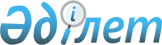 О бюджетах сельских округов Урджарского района на 2018-2020 годы
					
			Утративший силу
			
			
		
					Решение Урджарского районного маслихата Восточно-Казахстанской области от 27 декабря 2017 года № 23-230/VI. Зарегистрировано Департаментом юстиции Восточно-Казахстанской области 10 января 2018 года № 5419. Утратило силу решением Урджарского районного маслихата Восточно-Казахстанской области от 25 января 2019 года № 37-410/VI
      Сноска. Утратило силу решением Урджарского районного маслихата Восточно-Казахстанской области от 25.01.2019 № 37-410/VI (вводится в действие с 01.01.2019).

      Примечание РЦПИ.

      В тексте документа сохранена пунктуация и орфография оригинала.
      В соответствии с пунктами 2 статьи 9-1 и статьи 75 Бюджетного кодекса Республики Казахстан от 4 декабря 2008 года, подпунктом 1) пункта 1 статьи 6 Закона Республики Казахстан "О местном государственном управлении и самоуправлении в Республике Казахстан" от 23 января 2001 года и решением Урджарского районного маслихата № 22-210/VI от 22 декабря 2017 года "О бюджете Урджарского района на 2018-2020 годы" (зарегистрировано в Реестре государственной регистрации нормативных правовых актов за номером 5353) Урджарский районный маслихат  РЕШИЛ:
      Утвердить бюджеты сельских округов Урджарского района на 2018 - 2020 годы в следующих объемах:
      1. Алтыншокинский сельский округ Урджарского района на 2018 - 2020 годы согласно приложениям 1, 2 и 3 соответственно, в том числе на 2018 год в следующих объемах:
      1) доходы – 27 383,0 тысяч тенге, в том числе:
      налоговые поступления – 2 313,0 тысяч тенге;
      неналоговые поступления – 604,0 тысяч тенге;
      поступления трансфертов – 24 466,0 тысяч тенге;
      2) затраты – 27 383,0 тысяч тенге;
      3) дефицит (профицит) бюджета – 0,0 тысяч тенге;
      4) финансирование дефицита (использование профицита) бюджета –0,0 тысяч тенге.
      Сноска. Пункт 1 - в редакции решения Урджарского районного маслихата Восточно-Казахстанской области от 24.09.2018 № 32-338/VI (вводится в действие с 01.01.2018).


      2. Баркытбельский сельский округ Урджарского района на 2018-2020 годы согласно приложениям 4, 5 и 6 соответственно, в том числе на 2018 год в следующих объемах:
      1) доходы – 22 347,0 тысяч тенге, в том числе:
      налоговые поступления – 2 851,0 тысяч тенге;
      неналоговые поступления – 0,0 тысяч тенге;
      поступления трансфертов – 19 496,0 тысяч тенге;
      2) затраты – 22 347,0 тысяч тенге;
      3) дефицит (профицит) бюджета – 0,0 тысяч тенге;
      4) финансирование дефицита (использование профицита) бюджета – 0,0 тысяч тенге.
      Сноска. Пункт 2 - в редакции решения Урджарского районного маслихата Восточно-Казахстанской области от 14.11.2018 № 34-352/VI (вводится в действие с 01.01.2018).


      3. Бахтинский сельский округ Урджарского района на 2018-2020 годы согласно приложениям 7, 8 и 9 соответственно, в том числе на 2018 год в следующих объемах:
      1) доходы – 26 296,0 тысяч тенге, в том числе:
      налоговые поступления – 6 012,0 тысяч тенге;
      неналоговые поступления – 309,0 тысяч тенге;
      поступления трансфертов – 19 975,0 тысяч тенге;
      2) затраты – 26 296,0 тысяч тенге;
      3) дефицит (профицит) бюджета – 0,0 тысяч тенге;
      4) финансирование дефицита (использование профицита) бюджета – 0,0 тысяч тенге.
      Сноска. Пункт 3 - в редакции решения Урджарского районного маслихата Восточно-Казахстанской области от 14.11.2018 № 34-352/VI (вводится в действие с 01.01.2018).


      4. Бестерекский сельский округ Урджарского района на 2018-2020 годы согласно приложениям 10, 11 и 12 соответственно, в том числе на 2018 год в следующих объемах:
      1) доходы – 26 126,0 тысяч тенге, в том числе:
      налоговые поступления – 3 648,0 тысяч тенге;
      неналоговые поступления – 45,0 тысяч тенге;
      поступления трансфертов – 22 433,0 тысяч тенге;
      2) затраты – 26 126,0 тысяч тенге;
      3) дефицит (профицит) бюджета – 0,0 тысяч тенге;
      4) финансирование дефицита (использование профицита) бюджета – 0,0 тысяч тенге.
      Сноска. Пункт 4 - в редакции решения Урджарского районного маслихата Восточно-Казахстанской области от 14.11.2018 № 34-352/VI (вводится в действие с 01.01.2018).


      5. Кабанбайский сельский округ Урджарского района на 2018-2020 годы согласно приложениям 13, 14 и 15 соответственно, в том числе на 2018 год в следующих объемах:
      1) доходы – 33 029,0 тысяч тенге, в том числе:
      налоговые поступления – 15 478,6 тысяч тенге;
      неналоговые поступления – 73,4 тысяч тенге;
      поступления трансфертов – 17 477,0 тысяч тенге;
      2) затраты – 33 029,0 тысяч тенге;
      3) дефицит (профицит) бюджета – 0,0 тысяч тенге;
      4) финансирование дефицита (использование профицита) бюджета – 0,0 тысяч тенге.
      Сноска. Пункт 5 - в редакции решения Урджарского районного маслихата Восточно-Казахстанской области от 24.09.2018 № 32-338/VI (вводится в действие с 01.01.2018).


      6. Каракольский сельский округ Урджарского района на 2018-2020 годы согласно приложениям 16, 17 и 18 соответственно, в том числе на 2018 год в следующих объемах:
      1) доходы – 25 313,0 тысяч тенге, в том числе:
      налоговые поступления – 797,0 тысяч тенге;
      неналоговые поступления – 1 481,0 тысяч тенге;
      поступления трансфертов – 23 035,0 тысяч тенге;
      2) затраты – 25 313,0 тысяч тенге;
      3) дефицит (профицит) бюджета – 0,0 тысяч тенге;
      4) финансирование дефицита (использование профицита) бюджета – 0,0 тысяч тенге.
      Сноска. Пункт 6 - в редакции решения Урджарского районного маслихата Восточно-Казахстанской области от 14.11.2018 № 34-352/VI (вводится в действие с 01.01.2018).


      7. Коктерекский сельский округ Урджарского района на 2018-2020 годы согласно приложениям 19, 20 и 21 соответственно, в том числе на 2018 год в следующих объемах:
      1) доходы – 20 127,0 тысяч тенге, в том числе:
      налоговые поступления – 2 420,0 тысяч тенге;
      неналоговые поступления – 0,0 тысяч тенге;
      поступления трансфертов – 17 707,0 тысяч тенге;
      2) затраты – 20 127,0 тысяч тенге;
      3) дефицит (профицит) бюджета – 0,0 тысяч тенге;
      4) финансирование дефицита (использование профицита) бюджета – 0,0 тысяч тенге.
      Сноска. Пункт 7 - в редакции решения Урджарского районного маслихата Восточно-Казахстанской области от 14.11.2018 № 34-352/VI (вводится в действие с 01.01.2018).


      8. Коныршаулинский сельский округ Урджарского района на 2018-2020 годы согласно приложениям 22, 23 и 24 соответственно, в том числе на 2018 год в следующих объемах:
      1) доходы – 32 133,0 тысяч тенге, в том числе:
      налоговые поступления – 3 801,0 тысяч тенге;
      неналоговые поступления – 618,0 тысяч тенге;
      поступления трансфертов – 27 714,0 тысяч тенге;
      2) затраты – 32 133,0 тысяч тенге;
      3) дефицит (профицит) бюджета – 0,0 тысяч тенге;
      4) финансирование дефицита (использование профицита) бюджета – 0,0 тысяч тенге.
      Сноска. Пункт 8 - в редакции решения Урджарского районного маслихата Восточно-Казахстанской области от 14.11.2018 № 34-352/VI (вводится в действие с 01.01.2018).


      9. Маканчинский сельский округ Урджарского района на 2018-2020 годы согласно приложениям 25, 26 и 27 соответственно, в том числе на 2018 год в следующих объемах:
      1) доходы – 81 252,0 тысяч тенге, в том числе:
      налоговые поступления – 33 961,0 тысяч тенге;
      неналоговые поступления – 658,0 тысяч тенге;
      поступления трансфертов – 46 633,0 тысяч тенге;
      2) затраты – 81 252,0 тысяч тенге;
      3) дефицит (профицит) бюджета – 0,0 тысяч тенге;
      4) финансирование дефицита (использование профицита) бюджета – 0,0 тысяч тенге.
      Сноска. Пункт 9 - в редакции решения Урджарского районного маслихата Восточно-Казахстанской области от 14.11.2018 № 34-352/VI (вводится в действие с 01.01.2018).


      10. Науалинский сельский округ Урджарского района на 2018-2020 годы согласно приложениям 28, 29 и 30 соответственно, в том числе на 2018 год в следующих объемах:
      1) доходы – 55 373,0 тысяч тенге, в том числе:
      налоговые поступления – 3 937,0 тысяч тенге;
      неналоговые поступления – 1 191,0 тысяч тенге;
      поступления трансфертов – 50 245,0 тысяч тенге;
      2) затраты – 55 373,0 тысяч тенге;
      3) дефицит (профицит) бюджета – 0,0 тысяч тенге;
      4) финансирование дефицита (использование профицита) бюджета – 0,0 тысяч тенге.
      Сноска. Пункт 10 - в редакции решения Урджарского районного маслихата Восточно-Казахстанской области от 14.11.2018 № 34-352/VI (вводится в действие с 01.01.2018).


      11. Урджарский сельский округ Урджарского района на 2018-2020 годы согласно приложениям 31, 32 и 33 соответственно, в том числе на 2018 год в следующих объемах:
      1) доходы – 149 445,1 тысяч тенге, в том числе:
      налоговые поступления – 104 419,0 тысяч тенге;
      неналоговые поступления – 1 785,0 тысяч тенге;
      поступления трансфертов – 43 241,1 тысяч тенге;
      2) затраты – 149 445,1 тысяч тенге;
      3) дефицит (профицит) бюджета – 0,0 тысяч тенге;
      4) финансирование дефицита (использование профицита) бюджета – 0,0 тысяч тенге.
      Сноска. Пункт 11 - в редакции решения Урджарского районного маслихата Восточно-Казахстанской области от 14.11.2018 № 34-352/VI (вводится в действие с 01.01.2018).


      12. Настоящее решение вводится в действие с 1 января 2018 года.  Бюджет Алтыншокинского сельского округа Урджарского района на 2018 год
      Сноска. Приложение 1 в редакции решения Урджарского районного маслихата Восточно-Казахстанской области от 24.09.2018 № 32-338/VI (вводится в действие с 01.01.2018). Бюджет Алтыншокинского сельского округа Урджарского района на 2019 год Бюджет Алтыншокинского сельского округа Урджарского района на 2020 год Бюджет Баркытбельского сельского округа Урджарского района на 2018 год
      Сноска. Приложение 4 - в редакции решения Урджарского районного маслихата Восточно-Казахстанской области от 14.11.2018 № 34-352/VI (вводится в действие с 01.01.2018). Бюджет Баркытбельского сельского округа Урджарского района на 2019 год Бюджет Баркытбельского сельского округа Урджарского района на 2020 год Бюджет Бахтинского сельского округа Урджарского района на 2018 год
      Сноска. Приложение 7 - в редакции решения Урджарского районного маслихата Восточно-Казахстанской области от 14.11.2018 № 34-352/VI (вводится в действие с 01.01.2018). Бюджет Бахтинского сельского округа Урджарского района на 2019 год Бюджет Бахтинского сельского округа Урджарского района на 2020 год Бюджет Бестерекского сельского округа Урджарского района на 2018 год
      Сноска. Приложение 10 - в редакции решения Урджарского районного маслихата Восточно-Казахстанской области от 14.11.2018 № 34-352/VI (вводится в действие с 01.01.2018). Бюджет Бестерекского сельского округа Урджарского района на 2019 год Бюджет Бестерекского сельского округа Урджарского района на 2020 год Бюджет Кабанбайского сельского округа Урджарского района на 2018 год
      Сноска. Приложение 13 в редакции решения Урджарского районного маслихата Восточно-Казахстанской области от 24.09.2018 № 32-338/VI (вводится в действие с 01.01.2018). Бюджет Кабанбайского сельского округа, Урджарского района на 2019 год Бюджет Кабанбайского сельского округа, Урджарского района на 2020 год Бюджет Каракольского сельского округа Урджарского района на 2018 год
      Сноска. Приложение 16 - в редакции решения Урджарского районного маслихата Восточно-Казахстанской области от 14.11.2018 № 34-352/VI (вводится в действие с 01.01.2018). Бюджет Каракольского сельского округа Урджарского района на 2019 год Бюджет Каракольского сельского округа Урджарского района на 2020 год Бюджет Коктерекского сельского округа Урджарского района на 2018 год
      Сноска. Приложение 19 - в редакции решения Урджарского районного маслихата Восточно-Казахстанской области от 14.11.2018 № 34-352/VI (вводится в действие с 01.01.2018). Бюджет Коктерекского сельского округа Урджарского района на 2019 год Бюджет Коктерекского сельского округа Урджарского района на 2020 год Бюджет Коныршаулинского сельского округа Урджарского района на 2018 год
      Сноска. Приложение 22 - в редакции решения Урджарского районного маслихата Восточно-Казахстанской области от 14.11.2018 № 34-352/VI (вводится в действие с 01.01.2018). Бюджет Коныршаулинского сельского округа Урджарского района на 2019 год Бюджет Коныршаулинского сельского округа Урджарского района на 2020 год Бюджет Маканчинского сельского округа Урджарского района на 2018 год
      Сноска. Приложение 25 - в редакции решения Урджарского районного маслихата Восточно-Казахстанской области от 14.11.2018 № 34-352/VI (вводится в действие с 01.01.2018). Бюджет Маканчинского сельского округа Урджарского района на 2019 год Бюджет Маканчинского сельского округа Урджраского района на 2020 год Бюджет Науалинского сельского округа Урджарского района на 2018 год
      Сноска. Приложение 28 - в редакции решения Урджарского районного маслихата Восточно-Казахстанской области от 14.11.2018 № 34-352/VI (вводится в действие с 01.01.2018). Бюджет Науалинского сельского округа Урджарского района на 2019 год Бюджет Науалинского сельского округа Урджарского района на 2020 год Бюджет Урджарского сельского округа Урджарского района на 2018 год
      Сноска. Приложение 31 - в редакции решения Урджарского районного маслихата Восточно-Казахстанской области от 14.11.2018 № 34-352/VI (вводится в действие с 01.01.2018). Бюджет Урджарского сельского округа Урджарского района на 2019 год Бюджет Урджарского сельского округа Урджарского района на 2020 год
					© 2012. РГП на ПХВ «Институт законодательства и правовой информации Республики Казахстан» Министерства юстиции Республики Казахстан
				
      Председатель сессии

С. Джакупов

      секретарь Урджарского

      районного маслихата

К. Карашев
Приложение 1 
к решению Урджарского 
районного маслихата
от 27 декабря 2017 года 
№ 23-230/VI
Категория
Категория
Категория
Категория
Всего доходы (тысяч тенге)
Класс
Класс
Класс
Всего доходы (тысяч тенге)
Подкласс
Подкласс
Всего доходы (тысяч тенге)
Наименование
Всего доходы (тысяч тенге) 1 2 3 4 5
Доходы
27 383,0
1
Налоговые поступления
2 313,0
01
Подоходный налог
332,0
2
Индивидуальный подоходный налог
332,0
04
Hалоги на собственность
1 981,0
1
Hалоги на имущество
63,0
3
Земельный налог
389,0
4
Hалог на транспортные средства
1 529,0
2
Неналоговые поступления
604,0
06
Прочие неналоговые поступления
604,0
1
Прочие неналоговые поступления
604,0
4
Поступления трансфертов 
24 466,0
02
Трансферты из вышестоящих органов государственного управления
24 466,0
Функциональная группа
Функциональная группа
Функциональная группа
Функциональная группа
Функциональная группа
Всего затраты (тысяч тенге)
Функциональная подгруппа
Функциональная подгруппа
Функциональная подгруппа
Функциональная подгруппа
Всего затраты (тысяч тенге)
Администратор бюджетных программ
Администратор бюджетных программ
Администратор бюджетных программ
Всего затраты (тысяч тенге)
Программа
Программа
Всего затраты (тысяч тенге)
Наименование
Всего затраты (тысяч тенге) 1 2 3 4 5 6
Затраты
27 383,0
01
Государственные услуги общего характера
19 924,4
1
Представительные, исполнительные и другие органы, выполняющие общие функции государственного управления
19 924,4
124
Аппарат акима города районного значения, села, поселка, сельского округа
19 924,4
001
Услуги по обеспечению деятельности акима города районного значения, села, поселка, сельского округа
19 924,4
04
Образование
790,0
2
Начальное, основное среднее и общее среднее образование
790,0
124
Аппарат акима города районного значения, села, поселка, сельского округа
790,0
005
Организация бесплатного подвоза учащихся до ближайшей школы и обратно в сельской местности
790,0
06
Социальная помощь и социальное обеспечение
2 959,5
2
Социальная помощь
2 727,0
124
Аппарат акима города районного значения, села, поселка, сельского округа
2 727,0
003
Оказание социальной помощи нуждающимся гражданам на дому
2 727,0
9
Прочие услуги в области социальной помощи и социального обеспечения
232,5
124
Аппарат акима города районного значения, села, поселка, сельского округа
232,5
026
Обеспечение занятости населения на местном уровне
232,5
07
Жилищно-коммунальное хозяйство
1 052,0
3
Благоустройство населенных пунктов
1 052,0
124
Аппарат акима города районного значения, села, поселка, сельского округа
1 052,0
008
Освещение улиц в населенных пунктах
0,0
009
Обеспечение санитарии населенных пунктов
310,0
011
Благоустройство и озеленение населенных пунктов
742,0
13
Прочие
2 657,1
9
Прочие
2 657,1
124
Аппарат акима города районного значения, села, поселка, сельского округа
2 657,1
040
Реализация мероприятий для решения вопросов обустройства населенных пунктов в реализацию мер по содействию экономическому развитию регионов в рамках Программы развития регионов до 2020 года
2 657,1
14
Обслуживание долга
0,0
1
Обслуживание долга
0,0
124
Аппарат акима города районного значения, села, поселка, сельского округа
0,0
042
Обслуживание долга аппарата акима города районного значения, села, поселка, сельского округа по выплате вознаграждений и иных платежей по займам из районного (города областного значения) бюджета
0,0
15
Трансферты
0,0
1
Трансферты
0,0
124
Аппарат акима города районного значения, села, поселка, сельского округа
0,0
043
Бюджетные изъятия
0,0
Дефицит (профицит) бюджета
0,0
Финансирование дефицита (использование профицита) бюджета 
0,0
16
Погашение займов
0,0
1
Погашение займов
0,0
124
Аппарат акима города районного значения, села, поселка, сельского округа
0,0
054
Возврат, использованных не по целевому назначению кредитов, выданных из районного (города областного значения) бюджета
0,0
055
Возврат неиспользованных бюджетных кредитов, выданных из районного (города областного значения) бюджета
0,0
056
Погашение долга аппарата акима города районного значения, села, поселка, сельского округа перед вышестоящим бюджетом
0,0
8
Используемые остатки бюджетных средств
0,0
01
Остатки бюджетных средств
0,0
1
Свободные остатки бюджетных средств
0,0Приложение 2
к решению Урджарского 
районного маслихата
от 27 декабря 2017 года 
№ 23-230/VI
Категория
Категория
Категория
Категория
Всего доходы (тысяч тенге)
Класс
Класс
Класс
Всего доходы (тысяч тенге)
Подкласс
Подкласс
Всего доходы (тысяч тенге)
Наименование
Всего доходы (тысяч тенге) 1 2 3 4 5
Доходы
27 272,0
1
Налоговые поступления
3 143,0
01
Подоходный налог
357,0
2
Индивидуальный подоходный налог
357,0
04
Hалоги на собственность
2 786,0
1
Hалоги на имущество
64,0
3
Земельный налог
440,0
4
Hалог на транспортные средства
2 282,0
2
Неналоговые поступления
0,0
4
Поступления трансфертов 
24 129,0
02
Трансферты из вышестоящих органов государственного управления
24 129,0
Функциональная группа
Функциональная группа
Функциональная группа
Функциональная группа
Функциональная группа
Всего затраты (тысяч тенге)
Функциональная подгруппа
Функциональная подгруппа
Функциональная подгруппа
Функциональная подгруппа
Всего затраты (тысяч тенге)
Администратор бюджетных программ
Администратор бюджетных программ
Администратор бюджетных программ
Всего затраты (тысяч тенге)
Программа
Программа
Всего затраты (тысяч тенге)
Наименование
Всего затраты (тысяч тенге) 1 2 3 4 5 6
Затраты
27 272,0
01
Государственные услуги общего характера
19 351,0
1
Представительные, исполнительные и другие органы, выполняющие общие функции государственного управления
19 351,0
124
Аппарат акима города районного значения, села, поселка, сельского округа
19 351,0
001
Услуги по обеспечению деятельности акима города районного значения, села, поселка, сельского округа
19 351,0
04
Образование
837,0
2
Начальное, основное среднее и общее среднее образование
837,0
124
Аппарат акима города районного значения, села, поселка, сельского округа
837,0
005
Организация бесплатного подвоза учащихся до ближайшей школы и обратно в сельской местности
837,0
06
Социальная помощь и социальное обеспечение
3 153,0
2
Социальная помощь
2 891,0
124
Аппарат акима города районного значения, села, поселка, сельского округа
2 891,0
003
Оказание социальной помощи нуждающимся гражданам на дому
2 891,0
9
Прочие услуги в области социальной помощи и социального обеспечения
262,0
124
Аппарат акима города районного значения, села, поселка, сельского округа
262,0
026
Обеспечение занятости населения на местном уровне
262,0
07
Жилищно-коммунальное хозяйство
1 114,0
3
Благоустройство населенных пунктов
1 114,0
124
Аппарат акима города районного значения, села, поселка, сельского округа
1 114,0
008
Освещение улиц в населенных пунктах
0,0
009
Обеспечение санитарии населенных пунктов
328,0
011
Благоустройство и озеленение населенных пунктов
786,0
13
Прочие
2 817,0
9
Прочие
2 817,0
124
Аппарат акима города районного значения, села, поселка, сельского округа
2 817,0
040
Реализация мероприятий для решения вопросов обустройства населенных пунктов в реализацию мер по содействию экономическому развитию регионов в рамках Программы развития регионов до 2020 года
2 817,0
14
Обслуживание долга
0,0
1
Обслуживание долга
0,0
124
Аппарат акима города районного значения, села, поселка, сельского округа
0,0
042
Обслуживание долга аппарата акима города районного значения, села, поселка, сельского округа по выплате вознаграждений и иных платежей по займам из районного (города областного значения) бюджета
0,0
15
Трансферты
0,0
1
Трансферты
0,0
124
Аппарат акима города районного значения, села, поселка, сельского округа
0,0
043
Бюджетные изъятия
0,0
Дефицит (профицит) бюджета
0,0
Финансирование дефицита (использование профицита) бюджета 
0,0
16
Погашение займов
0,0
1
Погашение займов
0,0
124
Аппарат акима города районного значения, села, поселка, сельского округа
0,0
054
Возврат, использованных не по целевому назначению кредитов, выданных из районного (города областного значения) бюджета
0,0
055
Возврат неиспользованных бюджетных кредитов, выданных из районного (города областного значения) бюджета
0,0
056
Погашение долга аппарата акима города районного значения, села, поселка, сельского округа перед вышестоящим бюджетом
0,0
8
Используемые остатки бюджетных средств
0,0
01
Остатки бюджетных средств
0,0
1
Свободные остатки бюджетных средств
0,0Приложение 3
к решению Урджарского 
районного маслихата
от 27 декабря 2017 года 
№ 23-230/VI
Категория
Категория
Категория
Категория
Всего доходы (тысяч тенге)
Класс
Класс
Класс
Всего доходы (тысяч тенге)
Подкласс
Подкласс
Всего доходы (тысяч тенге)
Наименование
Всего доходы (тысяч тенге) 1 2 3 4 5
Доходы
27 518,0
1
Налоговые поступления
3 389,0
01
Подоходный налог
382,0
2
Индивидуальный подоходный налог
382,0
04
Hалоги на собственность
3 007,0
1
Hалоги на имущество
65,0
3
Земельный налог
498,0
4
Hалог на транспортные средства
2 444,0
2
Неналоговые поступления
0,0
4
Поступления трансфертов 
24 129,0
02
Трансферты из вышестоящих органов государственного управления
24 129,0
Функциональная группа
Функциональная группа
Функциональная группа
Функциональная группа
Функциональная группа
Всего затраты (тысяч тенге)
Функциональная подгруппа
Функциональная подгруппа
Функциональная подгруппа
Функциональная подгруппа
Всего затраты (тысяч тенге)
Администратор бюджетных программ
Администратор бюджетных программ
Администратор бюджетных программ
Всего затраты (тысяч тенге)
Программа
Программа
Всего затраты (тысяч тенге)
Наименование
Всего затраты (тысяч тенге) 1 2 3 4 5 6
Затраты
27 518,0
01
Государственные услуги общего характера
19 123,0
1
Представительные, исполнительные и другие органы, выполняющие общие функции государственного управления
19 123,0
124
Аппарат акима города районного значения, села, поселка, сельского округа
19 123,0
001
Услуги по обеспечению деятельности акима города районного значения, села, поселка, сельского округа
19 123,0
04
Образование
887,0
2
Начальное, основное среднее и общее среднее образование
887,0
124
Аппарат акима города районного значения, села, поселка, сельского округа
887,0
005
Организация бесплатного подвоза учащихся до ближайшей школы и обратно в сельской местности
887,0
06
Социальная помощь и социальное обеспечение
3 341,0
2
Социальная помощь
3 064,0
124
Аппарат акима города районного значения, села, поселка, сельского округа
3 064,0
003
Оказание социальной помощи нуждающимся гражданам на дому
3 064,0
9
Прочие услуги в области социальной помощи и социального обеспечения
277,0
124
Аппарат акима города районного значения, села, поселка, сельского округа
277,0
026
Обеспечение занятости населения на местном уровне
277,0
07
Жилищно-коммунальное хозяйство
1 181,0
3
Благоустройство населенных пунктов
1 181,0
124
Аппарат акима города районного значения, села, поселка, сельского округа
1 181,0
008
Освещение улиц в населенных пунктах
0,0
009
Обеспечение санитарии населенных пунктов
348,0
011
Благоустройство и озеленение населенных пунктов
833,0
13
Прочие
2 986,0
9
Прочие
2 986,0
124
Аппарат акима города районного значения, села, поселка, сельского округа
2 986,0
040
Реализация мероприятий для решения вопросов обустройства населенных пунктов в реализацию мер по содействию экономическому развитию регионов в рамках Программы развития регионов до 2020 года
2 986,0
14
Обслуживание долга
0,0
1
Обслуживание долга
0,0
124
Аппарат акима города районного значения, села, поселка, сельского округа
0,0
042
Обслуживание долга аппарата акима города районного значения, села, поселка, сельского округа по выплате вознаграждений и иных платежей по займам из районного (города областного значения) бюджета
0,0
15
Трансферты
0,0
1
Трансферты
0,0
124
Аппарат акима города районного значения, села, поселка, сельского округа
0,0
043
Бюджетные изъятия
0,0
Дефицит (профицит) бюджета
0,0
Финансирование дефицита (использование профицита) бюджета 
0,0
16
Погашение займов
0,0
1
Погашение займов
0,0
124
Аппарат акима города районного значения, села, поселка, сельского округа
0,0
054
Возврат, использованных не по целевому назначению кредитов, выданных из районного (города областного значения) бюджета
0,0
055
Возврат неиспользованных бюджетных кредитов, выданных из районного (города областного значения) бюджета
0,0
056
Погашение долга аппарата акима города районного значения, села, поселка, сельского округа перед вышестоящим бюджетом
0,0
8
Используемые остатки бюджетных средств
0,0
01
Остатки бюджетных средств
0,0
1
Свободные остатки бюджетных средств
0,0Приложение 4
к решению Урджарского 
районного маслихата
от 27 декабря 2017 года 
№ 23-230/VI
Категория
Категория
Категория
Категория
Всего доходы (тысяч тенге)
Класс
Класс
Класс
Всего доходы (тысяч тенге)
Подкласс
Подкласс
Всего доходы (тысяч тенге)
Наименование
Всего доходы (тысяч тенге) 1 2 3 4 5
I. Доходы
22 347,0
1
Налоговые поступления
2 851,0
01
Подоходный налог
682,0
2
Индивидуальный подоходный налог
682,0
04
Hалоги на собственность
2 169,0
1
Hалоги на имущество
47,0
3
Земельный налог
752,0
4
Hалог на транспортные средства
1 370,0
2
Неналоговые поступления
0,0
4
Поступления трансфертов 
19 496,0
02
Трансферты из вышестоящих органов государственного управления
19 496,0
Функциональная группа
Функциональная группа
Функциональная группа
Функциональная группа
Функциональная группа
Всего затраты (тысяч тенге)
Функциональная подгруппа
Функциональная подгруппа
Функциональная подгруппа
Функциональная подгруппа
Всего затраты (тысяч тенге)
Администратор бюджетных программ
Администратор бюджетных программ
Администратор бюджетных программ
Всего затраты (тысяч тенге)
Программа
Программа
Всего затраты (тысяч тенге)
Наименование
Всего затраты (тысяч тенге) 1 2 3 4 5 6
II. Затраты
24 436,0
01
Государственные услуги общего характера
15 931,1
1
Представительные, исполнительные и другие органы, выполняющие общие функции государственного управления
15 931,1
124
Аппарат акима города районного значения, села, поселка, сельского округа
15 931,1
001
Услуги по обеспечению деятельности акима города районного значения, села, поселка, сельского округа
15 931,1
06
Социальная помощь и социальное обеспечение
1 918,2
2
Социальная помощь
1 672,0
124
Аппарат акима города районного значения, села, поселка, сельского округа
1 672,0
003
Оказание социальной помощи нуждающимся гражданам на дому
1 672,0
9
Прочие услуги в области социальной помощи и социального обеспечения
246,2
124
Аппарат акима города районного значения, села, поселка, сельского округа
246,2
026
Обеспечение занятости населения на местном уровне
246,2
07
Жилищно-коммунальное хозяйство
996,7
3
Благоустройство населенных пунктов
996,7
124
Аппарат акима города районного значения, села, поселка, сельского округа
996,7
008
Освещение улиц в населенных пунктах
0,0
009
Обеспечение санитарии населенных пунктов
242,0
011
Благоустройство и озеленение населенных пунктов
754,7
12
Транспорт и коммуникации
1 411,4
1
Автомобильный транспорт
1 411,4
124
Аппарат акима города районного значения, села, поселка, сельского округа
1 411,4
013
Обеспечение функционирования автомобильных дорог в городах районного значения, селах, поселках, сельских округах
1 411,4
13
Прочие
2 089,0
9
Прочие
2 089,6
124
Аппарат акима города районного значения, села, поселка, сельского округа
2 089,6
040
Реализация мероприятий для решения вопросов обустройства населенных пунктов в реализацию мер по содействию экономическому развитию регионов в рамках Программы развития регионов до 2020 года
2 089,6
15
Трансферты
0,0
1
Трансферты
0,0
124
Аппарат акима города районного значения, села, поселка, сельского округа
0,0
043
Бюджетные изъятия
0,0
Дефицит (профицит) бюджета
-2 089,0
Финансирование дефицита (использование профицита) бюджета 
0,0
16
Погашение займов
0,0
1
Погашение займов
0,0
124
Отдел экономики и финансов района (города областного значения)
0,0
054
Возврат, использованных не по целевому назначению кредитов, выданных из районного (города областного значения) бюджета
0,0
055
Возврат неиспользованных бюджетных кредитов, выданных из районного (города областного значения) бюджета
0,0
056
Погашение долга аппарата акима города районного значения, села, поселка, сельского округа перед вышестоящим бюджетом
0,0
8
Используемые остатки бюджетных средств
0,0
01
Остатки бюджетных средств
0,0
1
Свободные остатки бюджетных средствПриложение 5
к решению Урджарского 
районного маслихата
от 27 декабря 2017 года 
№ 23-230/VI
Категория
Категория
Категория
Категория
Всего доходы (тысяч тенге)
Класс
Класс
Класс
Всего доходы (тысяч тенге)
Подкласс
Подкласс
Всего доходы (тысяч тенге)
Наименование
Всего доходы (тысяч тенге) 1 2 3 4 5
Доходы
22 587,0
1
Налоговые поступления
3 573,0
01
Подоходный налог
690,0
2
Индивидуальный подоходный налог
690,0
04
Hалоги на собственность
2 883,0
1
Hалоги на имущество
100,0
3
Земельный налог
930,0
4
Hалог на транспортные средства
1 853,0
2
Неналоговые поступления
0,0
4
Поступления трансфертов 
19 014,0
02
Трансферты из вышестоящих органов государственного управления
19 014,0
Функциональная группа
Функциональная группа
Функциональная группа
Функциональная группа
Функциональная группа
Всего затраты (тысяч тенге)
Функциональная подгруппа
Функциональная подгруппа
Функциональная подгруппа
Функциональная подгруппа
Всего затраты (тысяч тенге)
Администратор бюджетных программ
Администратор бюджетных программ
Администратор бюджетных программ
Всего затраты (тысяч тенге)
Программа
Программа
Всего затраты (тысяч тенге)
Наименование
Всего затраты (тысяч тенге) 1 2 3 4 5 6
Затраты
22 587,0
01
Государственные услуги общего характера
15 789,0
1
Представительные, исполнительные и другие органы, выполняющие общие функции государственного управления
15 789,0
124
Аппарат акима города районного значения, села, поселка, сельского округа
15 789,0
001
Услуги по обеспечению деятельности акима города районного значения, села, поселка, сельского округа
15 789,0
06
Социальная помощь и социальное обеспечение
1 919,0
2
Социальная помощь
1 672,0
124
Аппарат акима города районного значения, села, поселка, сельского округа
1 672,0
003
Оказание социальной помощи нуждающимся гражданам на дому
1 672,0
9
Прочие услуги в области социальной помощи и социального обеспечения
247,0
124
Аппарат акима города районного значения, села, поселка, сельского округа
247,0
026
Обеспечение занятости населения на местном уровне
247,0
07
Жилищно-коммунальное хозяйство
1 374,0
3
Благоустройство населенных пунктов
1 374,0
124
Аппарат акима города районного значения, села, поселка, сельского округа
1 374,0
008
Освещение улиц в населенных пунктах
0,0
009
Обеспечение санитарии населенных пунктов
242,0
011
Благоустройство и озеленение населенных пунктов
1 132,0
12
Транспорт и коммуникации
1 413,0
1
Автомобильный транспорт
1 413,0
124
Аппарат акима города районного значения, села, поселка, сельского округа
1 413,0
013
Обеспечение функционирования автомобильных дорог в городах районного значения, селах, поселках, сельских округах
1 413,0
13
Прочие
2 092,0
9
Прочие
2 092,0
124
Аппарат акима города районного значения, села, поселка, сельского округа
2 092,0
040
Реализация мероприятий для решения вопросов обустройства населенных пунктов в реализацию мер по содействию экономическому развитию регионов в рамках Программы развития регионов до 2020 года
2 092,0
15
Трансферты
0,0
1
Трансферты
0,0
124
Аппарат акима города районного значения, села, поселка, сельского округа
0,0
043
Бюджетные изъятия
0,0
Дефицит (профицит) бюджета
0,0
Финансирование дефицита (использование профицита) бюджета 
0,0
16
Погашение займов
0,0
1
Погашение займов
0,0
124
Аппарат акима города районного значения, села, поселка, сельского округа
0,0
054
Возврат, использованных не по целевому назначению кредитов, выданных из районного (города областного значения) бюджета
0,0
055
Возврат неиспользованных бюджетных кредитов, выданных из районного (города областного значения) бюджета
0,0
056
Погашение долга аппарата акима города районного значения, села, поселка, сельского округа перед вышестоящим бюджетом
0,0
8
Используемые остатки бюджетных средств
0,0
01
Остатки бюджетных средств
0,0
1
Свободные остатки бюджетных средств
0,0Приложение 6
к решению Урджарского 
районного маслихата
от 27 декабря 2017 года 
№ 23-230/VI
Категория
Категория
Категория
Категория
Всего доходы (тысяч тенге)
Класс
Класс
Класс
Всего доходы (тысяч тенге)
Подкласс
Подкласс
Всего доходы (тысяч тенге)
Наименование
Всего доходы (тысяч тенге) 1 2 3 4 5
Доходы
22 807,0
1
Налоговые поступления
3 793,0
01
Подоходный налог
711,0
2
Индивидуальный подоходный налог
711,0
04
Hалоги на собственность
3 082,0
1
Hалоги на имущество
102,0
3
Земельный налог
996,0
4
Hалог на транспортные средства
1 984,0
2
Неналоговые поступления
0,0
4
Поступления трансфертов 
19 014,0
02
Трансферты из вышестоящих органов государственного управления
19 014,0
Функциональная группа
Функциональная группа
Функциональная группа
Функциональная группа
Функциональная группа
Всего затраты (тысяч тенге)
Функциональная подгруппа
Функциональная подгруппа
Функциональная подгруппа
Функциональная подгруппа
Всего затраты (тысяч тенге)
Администратор бюджетных программ
Администратор бюджетных программ
Администратор бюджетных программ
Всего затраты (тысяч тенге)
Программа
Программа
Всего затраты (тысяч тенге)
Наименование
Всего затраты (тысяч тенге) 1 2 3 4 5 6
Затраты
22 807,0
01
Государственные услуги общего характера
16 009,0
1
Представительные, исполнительные и другие органы, выполняющие общие функции государственного управления
16 009,0
124
Аппарат акима города районного значения, села, поселка, сельского округа
16 009,0
001
Услуги по обеспечению деятельности акима города районного значения, села, поселка, сельского округа
16 009,0
06
Социальная помощь и социальное обеспечение
1 919,0
2
Социальная помощь
1 672,0
124
Аппарат акима города районного значения, села, поселка, сельского округа
1 672,0
003
Оказание социальной помощи нуждающимся гражданам на дому
1 672,0
9
Прочие услуги в области социальной помощи и социального обеспечения
247,0
124
Аппарат акима города районного значения, села, поселка, сельского округа
247,0
026
Обеспечение занятости населения на местном уровне
247,0
07
Жилищно-коммунальное хозяйство
1 374,0
3
Благоустройство населенных пунктов
1 374,0
124
Аппарат акима города районного значения, села, поселка, сельского округа
1 374,0
008
Освещение улиц в населенных пунктах
0,0
009
Обеспечение санитарии населенных пунктов
242,0
011
Благоустройство и озеленение населенных пунктов
1 132,0
12
Транспорт и коммуникации
1 413,0
1
Автомобильный транспорт
1 413,0
124
Аппарат акима города районного значения, села, поселка, сельского округа
1 413,0
013
Обеспечение функционирования автомобильных дорог в городах районного значения, селах, поселках, сельских округах
1 413,0
13
Прочие
2 092,0
9
Прочие
2 092,0
124
Аппарат акима города районного значения, села, поселка, сельского округа
2 092,0
040
Реализация мероприятий для решения вопросов обустройства населенных пунктов в реализацию мер по содействию экономическому развитию регионов в рамках Программы развития регионов до 2020 года
2 092,0
15
Трансферты
0,0
1
Трансферты
0,0
124
Аппарат акима города районного значения, села, поселка, сельского округа
0,0
043
Бюджетные изъятия
0,0
Дефицит (профицит) бюджета
0,0
 Финансирование дефицита (использование профицита) бюджета 
0,0
16
Погашение займов
0,0
1
Погашение займов
0,0
124
Аппарат акима города районного значения, села, поселка, сельского округа
0,0
054
Возврат, использованных не по целевому назначению кредитов, выданных из районного (города областного значения) бюджета
0,0
055
Возврат неиспользованных бюджетных кредитов, выданных из районного (города областного значения) бюджета
0,0
056
Погашение долга аппарата акима города районного значения, села, поселка, сельского округа перед вышестоящим бюджетом
0,0
8
Используемые остатки бюджетных средств
0,0
01
Остатки бюджетных средств
0,0
1
Свободные остатки бюджетных средств
0,0Приложение 7
к решению Урджарского 
районного маслихата
от 27 декабря 2017 года 
№ 23-230/VI
Категория
Категория
Категория
Категория
Всего доходы (тысяч тенге)
Класс
Класс
Класс
Всего доходы (тысяч тенге)
Подкласс
Подкласс
Всего доходы (тысяч тенге)
Наименование
Всего доходы (тысяч тенге) 1 2 3 4 5
 Доходы
26 296,0
1
Налоговые поступления
6 012,0
01
Подоходный налог
1 978,0
2
Индивидуальный подоходный налог
1 978,0
04
Hалоги на собственность
4 034,0
1
Hалоги на имущество
139,0
3
Земельный налог
329,0
4
Hалог на транспортные средства
3 566,0
2
Неналоговые поступления
309,0
06
Прочие неналоговые поступления
309,0
1
Прочие неналоговые поступления
309,0
4
Поступления трансфертов 
19 975,0
02
Трансферты из вышестоящих органов государственного управления
19 975,0
Функциональная группа
Функциональная группа
Функциональная группа
Функциональная группа
Функциональная группа
Всего затраты (тысяч тенге)
Функциональная подгруппа
Функциональная подгруппа
Функциональная подгруппа
Функциональная подгруппа
Всего затраты (тысяч тенге)
Администратор бюджетных программ
Администратор бюджетных программ
Администратор бюджетных программ
Всего затраты (тысяч тенге)
Программа
Программа
Всего затраты (тысяч тенге)
Наименование
Всего затраты (тысяч тенге) 1 2 3 4 5 6
 Затраты
26 296,0
01
Государственные услуги общего характера
18 062,0
1
Представительные, исполнительные и другие органы, выполняющие общие функции государственного управления
18 062,0
124
Аппарат акима города районного значения, села, поселка, сельского округа
18 062,0
001
Услуги по обеспечению деятельности акима города районного значения, села, поселка, сельского округа
18 062,0
06
Социальная помощь и социальное обеспечение
3 976,0
2
Социальная помощь
3 610,0
124
Аппарат акима города районного значения, села, поселка, сельского округа
3 610,0
003
Оказание социальной помощи нуждающимся гражданам на дому
3 610,0
9
Прочие услуги в области социальной помощи и социального обеспечения
366,0
124
Аппарат акима города районного значения, села, поселка, сельского округа
366,0
026
Обеспечение занятости населения на местном уровне
366,0
07
Жилищно-коммунальное хозяйство
2 433,0
3
Благоустройство населенных пунктов
2 433,0
124
Аппарат акима города районного значения, села, поселка, сельского округа
2 433,0
008
Освещение улиц в населенных пунктах
1 783,0
009
Обеспечение санитарии населенных пунктов
266,0
011
Благоустройство и озеленение населенных пунктов
384,0
08
Культура, спорт, туризм и информационное пространство
50,0
1
Деятельность в области культуры
50,0
124
Аппарат акима города районного значения, села, поселка, сельского округа
50,0
006
Поддержка культурно-досуговой работы на местном уровне
50,0
13
Прочие
1 775,0
9
Прочие
1 775,0
124
Аппарат акима города районного значения, села, поселка, сельского округа
1 775,0
040
Реализация мероприятий для решения вопросов обустройства населенных пунктов в реализацию мер по содействию экономическому развитию регионов в рамках Программы развития регионов до 2020 года
1 775,0
15
Трансферты
0,0
1
Трансферты
0,0
124
Аппарат акима города районного значения, села, поселка, сельского округа
0,0
043
Бюджетные изъятия
0,0
 Дефицит (профицит) бюджета
0,0
Финансирование дефицита (использование профицита) бюджета 
0,0
16
Погашения займов
0,0
1
Погашения займов
0,0
124
Аппарат акима города районного значения, села, поселка, сельского округа
0,0
054
Возврат, использованных не по целевому назначению кредитов, выданных из районного (города областного значения) бюджета
0,0
8
Используемые остатки бюджетных средств
0,0
01
Остатки бюджетных средств
0,0
001
Свободные остатки бюджетных средств
0,0Приложение 8
к решению Урджарского 
районного маслихата
от 27 декабря 2017 года 
№ 23-230/V
Категория
Категория
Категория
Категория
Всего доходы (тысяч тенге)
Класс
Класс
Класс
Всего доходы (тысяч тенге)
Подкласс
Подкласс
Всего доходы (тысяч тенге)
Наименование
Всего доходы (тысяч тенге) 1 2 3 4 5
Доходы
26 415,0
1
Налоговые поступления
6 773,0
01
Подоходный налог
2 101,0
2
Индивидуальный подоходный налог
2 101,0
04
Hалоги на собственность
4 672,0
1
Hалоги на имущество
142,0
3
Земельный налог
379,0
4
Hалог на транспортные средства
4 151,0
2
Неналоговые поступления
0,0
4
Поступления трансфертов 
19 642,0
02
Трансферты из вышестоящих органов государственного управления
19 642,0
Функциональная группа
Функциональная группа
Функциональная группа
Функциональная группа
Функциональная группа
Всего затраты (тысяч тенге)
Функциональная подгруппа
Функциональная подгруппа
Функциональная подгруппа
Функциональная подгруппа
Всего затраты (тысяч тенге)
Администратор бюджетных программ
Администратор бюджетных программ
Администратор бюджетных программ
Всего затраты (тысяч тенге)
Программа
Программа
Всего затраты (тысяч тенге)
Наименование
Всего затраты (тысяч тенге) 1 2 3 4 5 6
Затраты
26 415,0
01
Государственные услуги общего характера
17 032,0
1
Представительные, исполнительные и другие органы, выполняющие общие функции государственного управления
17 032,0
124
Аппарат акима города районного значения, села, поселка, сельского округа
17 032,0
001
Услуги по обеспечению деятельности акима города районного значения, села, поселка, сельского округа
17 032,0
06
Социальная помощь и социальное обеспечение
4 259,0
2
Социальная помощь
3 862,0
124
Аппарат акима города районного значения, села, поселка, сельского округа
3 862,0
003
Оказание социальной помощи нуждающимся гражданам на дому
3 862,0
9
Прочие услуги в области социальной помощи и социального обеспечения
397,0
124
Аппарат акима города районного значения, села, поселка, сельского округа
397,0
026
Обеспечение занятости населения на местном уровне
397,0
07
Жилищно-коммунальное хозяйство
2 623,0
3
Благоустройство населенных пунктов
2 623,0
124
Аппарат акима города районного значения, села, поселка, сельского округа
2 623,0
008
Освещение улиц в населенных пунктах
1 659,0
009
Обеспечение санитарии населенных пунктов
285,0
011
Благоустройство и озеленение населенных пунктов
679,0
08
Культура, спорт, туризм и информационное пространство
53,0
1
Деятельность в области культуры
53,0
124
Аппарат акима города районного значения, села, поселка, сельского округа
53,0
006
Поддержка культурно-досуговой работы на местном уровне
53,0
13
Прочие
2 448,0
9
Прочие
2 448,0
124
Аппарат акима города районного значения, села, поселка, сельского округа
2 448,0
040
Реализация мероприятий для решения вопросов обустройства населенных пунктов в реализацию мер по содействию экономическому развитию регионов в рамках Программы развития регионов до 2020 года
2 448,0
14
Обслуживание долга
0,0
1
Обслуживание долга
0,0
124
Аппарат акима города районного значения, села, поселка, сельского округа
0,0
042
Обслуживание долга аппарата акима города районного значения, села, поселка, сельского округа по выплате вознаграждений и иных платежей по займам из районного (города областного значения) бюджета
0,0
15
Трансферты
0,0
1
Трансферты
0,0
124
Аппарат акима города районного значения, села, поселка, сельского округа
0,0
043
Бюджетные изъятия
0,0
 Дефицит (профицит) бюджета
0,0
 Финансирование дефицита (использование профицита) бюджета 
0,0
16
Погашение займов
0,0
1
Погашение займов
0,0
124
Аппарат акима города районного значения, села, поселка, сельского округа
0,0
054
Возврат, использованных не по целевому назначению кредитов, выданных из районного (города областного значения) бюджета
0,0
8
Используемые остатки бюджетных средств
0,0
01
Остатки бюджетных средств
0,0
001
Свободные остатки бюджетных средств
0,0Приложение 9
к решению Урджарского 
районного маслихата
от 27 декабря 2017 года 
№ 23-230/VI
Категория
Категория
Категория
Категория
Всего доходы (тысяч тенге)
Класс
Класс
Класс
Всего доходы (тысяч тенге)
Подкласс
Подкласс
Всего доходы (тысяч тенге)
Наименование
Всего доходы (тысяч тенге) 1 2 3 4 5
Доходы
26 921,0
1
Налоговые поступления
7 279,0
01
Подоходный налог
2 248,0
2
Индивидуальный подоходный налог
2 248,0
04
Hалоги на собственность
5 031,0
1
Hалоги на имущество
145,0
3
Земельный налог
437,0
4
Hалог на транспортные средства
4 449,0
2
Неналоговые поступления
0,0
4
Поступления трансфертов 
19 642,0
02
Трансферты из вышестоящих органов государственного управления
19 642,0
Функциональная группа
Функциональная группа
Функциональная группа
Функциональная группа
Функциональная группа
Всего затраты (тысяч тенге)
Функциональная подгруппа
Функциональная подгруппа
Функциональная подгруппа
Функциональная подгруппа
Всего затраты (тысяч тенге)
Администратор бюджетных программ
Администратор бюджетных программ
Администратор бюджетных программ
Всего затраты (тысяч тенге)
Программа
Программа
Всего затраты (тысяч тенге)
Наименование
Всего затраты (тысяч тенге) 1 2 3 4 5 6
Затраты
26 921,0
01
Государственные услуги общего характера
16 881,0
1
Представительные, исполнительные и другие органы, выполняющие общие функции государственного управления
16 881,0
124
Аппарат акима города районного значения, села, поселка, сельского округа
16 881,0
001
Услуги по обеспечению деятельности акима города районного значения, села, поселка, сельского округа
16 881,0
06
Социальная помощь и социальное обеспечение
4 557,0
2
Социальная помощь
4 132,0
124
Аппарат акима города районного значения, села, поселка, сельского округа
4 132,0
003
Оказание социальной помощи нуждающимся гражданам на дому
4 132,0
9
Прочие услуги в области социальной помощи и социального обеспечения
425,0
124
Аппарат акима города районного значения, села, поселка, сельского округа
425,0
026
Обеспечение занятости населения на местном уровне
425,0
07
Жилищно-коммунальное хозяйство
2 807,0
3
Благоустройство населенных пунктов
2 807,0
124
Аппарат акима города районного значения, села, поселка, сельского округа
2 807,0
008
Освещение улиц в населенных пунктах
1 775,0
009
Обеспечение санитарии населенных пунктов
305,0
011
Благоустройство и озеленение населенных пунктов
727,0
08
Культура, спорт, туризм и информационное пространство
57,0
1
Деятельность в области культуры
57,0
124
Аппарат акима города районного значения, села, поселка, сельского округа
57,0
006
Поддержка культурно-досуговой работы на местном уровне
57,0
13
Прочие
2 619,0
9
Прочие
2 619,0
124
Аппарат акима города районного значения, села, поселка, сельского округа
2 619,0
040
Реализация мероприятий для решения вопросов обустройства населенных пунктов в реализацию мер по содействию экономическому развитию регионов в рамках Программы развития регионов до 2020 года
2 619,0
15
Трансферты
0,0
1
Трансферты
0,0
124
Аппарат акима города районного значения, села, поселка, сельского округа
0,0
043
Бюджетные изъятия
0,0
Дефицит (профицит) бюджета
0,0
Финансирование дефицита (использование профицита) бюджета 
0,0
16
Погашение займов
0,0
1
Погашение займов
0,0
124
Аппарат акима города районного значения, села, поселка, сельского округа
0,0
054
Возврат, использованных не по целевому назначению кредитов, выданных из районного (города областного значения) бюджета
0,0
8
Используемые остатки бюджетных средств
0,0
01
Остатки бюджетных средств
0,0
001
Свободные остатки бюджетных средств
0,0Приложение 10 
к решению Урджарского 
районного маслихата 
от 27 декабря 2017 года 
№ 23-230/VI
Категория
Категория
Категория
Категория
Всего доходы (тысяч тенге)
Класс
Класс
Класс
Всего доходы (тысяч тенге)
Подкласс
Подкласс
Всего доходы (тысяч тенге)
Наименование
Всего доходы (тысяч тенге) 1 2 3 4 5
 Доходы
26 126,0
1
Налоговые поступления
3 648,0
01
Подоходный налог
640,0
2
Индивидуальный подоходный налог
640,0
04
Hалоги на собственность
3 008,0
1
Hалоги на имущество
64,0
3
Земельный налог
585,0
4
Hалог на транспортные средства
2 359,0
2
Неналоговые поступления
45,0
06
Прочие неналоговые поступления
45,0
1
Прочие неналоговые поступления
45,0
4
Поступления трансфертов 
22 433,0
02
Трансферты из вышестоящих органов государственного управления
22 433,0
Функциональная группа
Функциональная группа
Функциональная группа
Функциональная группа
Функциональная группа
Всего затраты (тысяч тенге)
Функциональная подгруппа
Функциональная подгруппа
Функциональная подгруппа
Функциональная подгруппа
Всего затраты (тысяч тенге)
Администратор бюджетных программ
Администратор бюджетных программ
Администратор бюджетных программ
Всего затраты (тысяч тенге)
Программа
Программа
Всего затраты (тысяч тенге)
Наименование
Всего затраты (тысяч тенге) 1 2 3 4 5 6
 Затраты
26 126,0
01
Государственные услуги общего характера
18 758,0
1
Представительные, исполнительные и другие органы, выполняющие общие функции государственного управления
18 758,0
124
Аппарат акима города районного значения, села, поселка, сельского округа
18 758,0
001
Услуги по обеспечению деятельности акима города районного значения, села, поселка, сельского округа
18 758,0
04
Образование
500,0
2
Начальное, основное среднее и общее среднее образование
500,0
124
Аппарат акима города районного значения, села, поселка, сельского округа
500,0
005
Организация бесплатного подвоза учащихся до ближайшей школы и обратно в сельской местности
500,0
06
Социальная помощь и социальное обеспечение
2 395,0
2
Социальная помощь
2 125,0
124
Аппарат акима города районного значения, села, поселка, сельского округа
2 125,0
003
Оказание социальной помощи нуждающимся гражданам на дому
2 125,0
9
Прочие услуги в области социальной помощи и социального обеспечения
270,0
124
Аппарат акима города районного значения, села, поселка, сельского округа
270,0
026
Обеспечение занятости населения на местном уровне
270,0
07
Жилищно-коммунальное хозяйство
2 475,0
3
Благоустройство населенных пунктов
2 475,0
124
Аппарат акима города районного значения, села, поселка, сельского округа
2 475,0
008
Освещение улиц в населенных пунктах
1 500,0
009
Обеспечение санитарии населенных пунктов
311,0
011
Благоустройство и озеленение населенных пунктов
664,0
12
Транспорт и коммуникации
0,0
1
Автомобильный транспорт
0,0
124
Аппарат акима города районного значения, села, поселка, сельского округа
0,0
013
Обеспечение функционирования автомобильных дорог в городах районного значения, селах, поселках, сельских округах
0,0
13
Прочие
1 998,0
9
Прочие
1 998,0
124
Аппарат акима города районного значения, села, поселка, сельского округа
1 998,0
040
Реализация мероприятий для решения вопросов обустройства населенных пунктов в реализацию мер по содействию экономическому развитию регионов в рамках Программы развития регионов до 2020 года
1 998,0
15
Трансферты
0,0
1
Трансферты
0,0
124
Аппарат акима города районного значения, села, поселка, сельского округа
0,0
043
Бюджетные изъятия
0,0
Дефицит (профицит) бюджета
0,0
Финансирование дефицита (использование профицита) бюджета 
0,0
16
Погашение займов
0,0
1
Погашение займов
0,0
124
Аппарат акима города районного значения, села, поселка, сельского округа
0,0
054
Возврат, использованных не по целевому назначению кредитов, выданных из районного (города областного значения) бюджета
0,0
055
Возврат неиспользованных бюджетных кредитов, выданных из районного (города областного значения) бюджета
0,0
056
Погашение долга аппарата акима города районного значения, села, поселка, сельского округа перед вышестоящим бюджетом
0,0
8
Используемые остатки бюджетных средств
0,0
01
Остатки бюджетных средств
0,0
1
Свободные остатки бюджетных средств
0,0Приложение 11
к решению Урджарского 
районного маслихата
от 27 декабря 2017 года 
№ 23-230/VI
Категория
Категория
Категория
Категория
Всего доходы (тысяч тенге)
Класс
Класс
Класс
Всего доходы (тысяч тенге)
Подкласс
Подкласс
Всего доходы (тысяч тенге)
Наименование
Всего доходы (тысяч тенге) 1 2 3 4 5
Доходы
23 973,0
1
Налоговые поступления
4 111,0
01
Подоходный налог
798,0
2
Индивидуальный подоходный налог
798,0
04
Hалоги на собственность
3 313,0
1
Hалоги на имущество
82,0
3
Земельный налог
659,0
4
Hалог на транспортные средства
2 572,0
2
Неналоговые поступления
0,0
4
Поступления трансфертов 
19 862,0
02
Трансферты из вышестоящих органов государственного управления
19 862,0
Функциональная группа
Функциональная группа
Функциональная группа
Функциональная группа
Функциональная группа
Всего затраты (тысяч тенге)
Функциональная подгруппа
Функциональная подгруппа
Функциональная подгруппа
Функциональная подгруппа
Всего затраты (тысяч тенге)
Администратор бюджетных программ
Администратор бюджетных программ
Администратор бюджетных программ
Всего затраты (тысяч тенге)
Программа
Программа
Всего затраты (тысяч тенге)
Наименование
Всего затраты (тысяч тенге) 1 2 3 4 5 6
Затраты
23 973,0
01
Государственные услуги общего характера
15 058,0
1
Представительные, исполнительные и другие органы, выполняющие общие функции государственного управления
15 058,0
124
Аппарат акима города районного значения, села, поселка, сельского округа
15 058,0
001
Услуги по обеспечению деятельности акима города районного значения, села, поселка, сельского округа
15 058,0
04
Образование
535,0
2
Начальное, основное среднее и общее среднее образование
535,0
124
Аппарат акима города районного значения, села, поселка, сельского округа
535,0
005
Организация бесплатного подвоза учащихся до ближайшей школы и обратно в сельской местности
535,0
06
Социальная помощь и социальное обеспечение
2 649,0
2
Социальная помощь
2 247,0
124
Аппарат акима города районного значения, села, поселка, сельского округа
2 247,0
003
Оказание социальной помощи нуждающимся гражданам на дому
2 247,0
9
Прочие услуги в области социальной помощи и социального обеспечения
402,0
124
Аппарат акима города районного значения, села, поселка, сельского округа
402,0
026
Обеспечение занятости населения на местном уровне
402,0
07
Жилищно-коммунальное хозяйство
1 129,0
3
Коммунальное хозяйство
1 129,0
124
Аппарат акима города районного значения, села, поселка, сельского округа
1 129,0
008
Освещение улиц в населенных пунктах
0,0
009
Обеспечение санитарии населенных пунктов
333,0
011
Благоустройство и озеленение населенных пунктов
796,0
12
Транспорт и коммуникации
1 940,0
1
Автомобильный транспорт
1 940,0
124
Аппарат акима города районного значения, села, поселка, сельского округа
1 940,0
013
Обеспечение функционирования автомобильных дорог в городах районного значения, селах, поселках, сельских округах
1 940,0
13
Прочие
2 662,0
9
Прочие
2 662,0
124
Аппарат акима города районного значения, села, поселка, сельского округа
2 662,0
040
Реализация мероприятий для решения вопросов обустройства населенных пунктов в реализацию мер по содействию экономическому развитию регионов в рамках Программы развития регионов до 2020 года
2 662,0
15
Трансферты
0,0
1
Трансферты
0,0
124
Аппарат акима города районного значения, села, поселка, сельского округа
0,0
043
Бюджетные изъятия
0,0
 Дефицит (профицит) бюджета
0,0
 Финансирование дефицита (использование профицита) бюджета 
0,0
16
Погашение займов
0,0
1
Погашение займов
0,0
124
Аппарат акима города районного значения, села, поселка, сельского округа
0,0
054
Возврат, использованных не по целевому назначению кредитов, выданных из районного (города областного значения) бюджета
0,0
055
Возврат неиспользованных бюджетных кредитов, выданных из районного (города областного значения) бюджета
0,0
056
Погашение долга аппарата акима города районного значения, села, поселка, сельского округа перед вышестоящим бюджетом
0,0
8
Используемые остатки бюджетных средств
0,0
01
Остатки бюджетных средств
0,0
1
Свободные остатки бюджетных средств
0,0Приложение 12
к решению Урджарского 
районного маслихата
от 27 декабря 2017 года 
№ 23-230/VI
Категория
Категория
Категория
Категория
Всего доходы (тысяч тенге)
Класс
Класс
Класс
Всего доходы (тысяч тенге)
Подкласс
Подкласс
Всего доходы (тысяч тенге)
Наименование
Всего доходы (тысяч тенге) 1 2 3 4 5
 Доходы
24 229,0
1
Налоговые поступления
4 367,0
01
Подоходный налог
808,0
2
Индивидуальный подоходный налог
808,0
04
Hалоги на собственность
3 559,0
1
Hалоги на имущество
84,0
3
Земельный налог
720,0
4
Hалог на транспортные средства
2 755,0
2
Неналоговые поступления
0,0
4
Поступления трансфертов 
19 862,0
02
Трансферты из вышестоящих органов государственного управления
19 862,0
Функциональная группа
Функциональная группа
Функциональная группа
Функциональная группа
Функциональная группа
Всего затраты (тысяч тенге)
Функциональная подгруппа
Функциональная подгруппа
Функциональная подгруппа
Функциональная подгруппа
Всего затраты (тысяч тенге)
Администратор бюджетных программ
Администратор бюджетных программ
Администратор бюджетных программ
Всего затраты (тысяч тенге)
Программа
Программа
Всего затраты (тысяч тенге)
Наименование
Всего затраты (тысяч тенге) 1 2 3 4 5 6
 Затраты
24 229,0
01
Государственные услуги общего характера
14 877,0
1
Представительные, исполнительные и другие органы, выполняющие общие функции государственного управления
14 877,0
124
Аппарат акима города районного значения, села, поселка, сельского округа
14 877,0
001
Услуги по обеспечению деятельности акима города районного значения, села, поселка, сельского округа
14 877,0
04
Образование
572,0
9
Начальное, основное среднее и общее среднее образование
572,0
124
Аппарат акима города районного значения, села, поселка, сельского округа
572,0
005
Организация бесплатного подвоза учащихся до ближайшей школы и обратно в сельской местности
572,0
06
Социальная помощь и социальное обеспечение
2 834,0
2
Социальная помощь
2 404,0
124
Аппарат акима города районного значения, села, поселка, сельского округа
2 404,0
003
Оказание социальной помощи нуждающимся гражданам на дому
2 404,0
9
Прочие услуги в области социальной помощи и социального обеспечения
430,0
124
Аппарат акима города районного значения, села, поселка, сельского округа
430,0
026
Обеспечение занятости населения на местном уровне
430,0
07
Жилищно-коммунальное хозяйство
1 208,0
3
Благоустройство населенных пунктов
1 208,0
124
Аппарат акима города районного значения, села, поселка, сельского округа
1 208,0
008
Освещение улиц в населенных пунктах
0,0
009
Обеспечение санитарии населенных пунктов
356,0
011
Благоустройство и озеленение населенных пунктов
852,0
12
Транспорт и коммуникации
2 076,0
1
Автомобильный транспорт
2 076,0
124
Аппарат акима города районного значения, села, поселка, сельского округа
2 076,0
013
Обеспечение функционирования автомобильных дорог в городах районного значения, селах, поселках, сельских округах
2 076,0
13
Прочие
2 662,0
9
Прочие
2 662,0
124
Аппарат акима города районного значения, села, поселка, сельского округа
2 662,0
040
Реализация мероприятий для решения вопросов обустройства населенных пунктов в реализацию мер по содействию экономическому развитию регионов в рамках Программы развития регионов до 2020 года
2 662,0
15
Трансферты
0,0
1
Трансферты
0,0
124
Аппарат акима города районного значения, села, поселка, сельского округа
0,0
043
Бюджетные изъятия
0,0
 Дефицит (профицит) бюджета
0,0
 Финансирование дефицита (использование профицита) бюджета 
0,0
16
Погашение займов
0,0
1
Погашение займов
0,0
124
Аппарат акима города районного значения, села, поселка, сельского округа
0,0
054
Возврат, использованных не по целевому назначению кредитов, выданных из районного (города областного значения) бюджета
0,0
055
Возврат неиспользованных бюджетных кредитов, выданных из районного (города областного значения) бюджета
0,0
056
Погашение долга аппарата акима города районного значения, села, поселка, сельского округа перед вышестоящим бюджетом
0,0
8
Используемые остатки бюджетных средств
0,0
01
Остатки бюджетных средств
0,0
1
Свободные остатки бюджетных средств
0,0Приложение 13
к решению Урджарского 
районного маслихата
от 27 декабря 2017 года 
№ 23-230/VI
Категория
Категория
Категория
Категория
Всего доходы (тысяч тенге)
Класс
Класс
Класс
Всего доходы (тысяч тенге)
Подкласс
Подкласс
Всего доходы (тысяч тенге)
Наименование
Всего доходы (тысяч тенге) 1 2 3 4 5
Доходы
33 029,0
1
Налоговые поступления
15 478,6
01
Подоходный налог
6 748,6
2
Индивидуальный подоходный налог
6 748,6
04
Hалоги на собственность
8 730,0
1
Hалоги на имущество
875,0
3
Земельный налог
2 181,0
4
Hалог на транспортные средства
5 674,0
2
Неналоговые поступления
73,4
4
Поступления трансфертов 
17 477,0
02
Трансферты из вышестоящих органов государственного управления
17 477,0
Функциональная группа
Функциональная группа
Функциональная группа
Функциональная группа
Функциональная группа
Всего затраты (тысяч тенге)
Функциональная подгруппа
Функциональная подгруппа
Функциональная подгруппа
Функциональная подгруппа
Всего затраты (тысяч тенге)
Администратор бюджетных программ
Администратор бюджетных программ
Администратор бюджетных программ
Всего затраты (тысяч тенге)
Программа
Программа
Всего затраты (тысяч тенге)
Наименование
Всего затраты (тысяч тенге) 1 2 3 4 5 6
Затраты
33 029,0
01
Государственные услуги общего характера
24 951,4
1
Представительные, исполнительные и другие органы, выполняющие общие функции государственного управления
24 951,4
124
Аппарат акима города районного значения, села, поселка, сельского округа
24 951,4
001
Услуги по обеспечению деятельности акима города районного значения, села, поселка, сельского округа
21 451,4
022
Капитальные расходы государственного органа
3 500,0
06
Социальная помощь и социальное обеспечение
2 801,0
2
Социальная помощь
2 183,0
124
Аппарат акима города районного значения, села, поселка, сельского округа
2 183,0
003
Оказание социальной помощи нуждающимся гражданам на дому
2 183,0
9
Прочие услуги в области социальной помощи и социального обеспечения
618,0
124
Аппарат акима города районного значения, села, поселка, сельского округа
618,0
026
Обеспечение занятости населения на местном уровне
618,0
07
Жилищно-коммунальное хозяйство
1 602,4
3
Благоустройство населенных пунктов
1 602,4
124
Аппарат акима города районного значения, села, поселка, сельского округа
1 602,4
008
Освещение улиц в населенных пунктах
0,0
009
Обеспечение санитарии населенных пунктов
470,4
011
Благоустройство и озеленение населенных пунктов
1 132,0
13
Прочие
3 674,2
9
Прочие
3 674,2
124
Аппарат акима города районного значения, села, поселка, сельского округа
3 674,2
040
Реализация мероприятий для решения вопросов обустройства населенных пунктов в реализацию мер по содействию экономическому развитию регионов в рамках Программы развития регионов до 2020 года
3 674,2
15
Трансферты
0,0
1
Трансферты
0,0
124
Аппарат акима города районного значения, села, поселка, сельского округа
0,0
043
Бюджетные изъятия
0,0
Дефицит (профицит) бюджета
0,0
Финансирование дефицита (использование профицита) бюджета
0,0
16
Погашение займов
0,0
1
Погашение займов
0,0
124
Аппарат акима города районного значения, села, поселка, сельского округа
0,0
054
Возврат, использованных не по целевому назначению кредитов, выданных из районного (города областного значения) бюджета
0,0
8
Используемые остатки бюджетных средств
0,0
01
Остатки бюджетных средств
0,0
1
Свободные остатки бюджетных средств
0,0Приложение 14
к решению Урджарского 
районного маслихата 
от 27 декабря 2017 года 
№ 23-230/VI
Категория
Категория
Категория
Категория
Всего доходы (тысяч тенге)
Класс
Класс
Класс
Всего доходы (тысяч тенге)
Подкласс
Подкласс
Всего доходы (тысяч тенге)
Наименование
Всего доходы (тысяч тенге) 1 2 3 4 5
Доходы
29 519,0
1
Налоговые поступления
16 660,0
01
Подоходный налог
7 263,0
2
Индивидуальный подоходный налог
7 263,0
04
Hалоги на собственность
9 397,0
1
Hалоги на имущество
893,0
3
Земельный налог
2 434,0
4
Hалог на транспортные средства
6 070,0
2
Неналоговые поступления
0,0
4
Поступления трансфертов 
12 859,0
02
Трансферты из вышестоящих органов государственного управления
12 859,0
Функциональная группа
Функциональная группа
Функциональная группа
Функциональная группа
Функциональная группа
Всего затраты (тысяч тенге)
Функциональная подгруппа
Функциональная подгруппа
Функциональная подгруппа
Функциональная подгруппа
Всего затраты (тысяч тенге)
Администратор бюджетных программ
Администратор бюджетных программ
Администратор бюджетных программ
Всего затраты (тысяч тенге)
Программа
Программа
Всего затраты (тысяч тенге)
Наименование
Всего затраты (тысяч тенге) 1 2 3 4 5 6
Затраты
29 519,0
01
Государственные услуги общего характера
17 517,0
1
Представительные, исполнительные и другие органы, выполняющие общие функции государственного управления
17 517,0
124
Аппарат акима города районного значения, села, поселка, сельского округа
17 517,0
001
Услуги по обеспечению деятельности акима города районного значения, села, поселка, сельского округа
17 517,0
06
Социальная помощь и социальное обеспечение
2 929,0
2
Социальная помощь
2 195,0
124
Аппарат акима города районного значения, села, поселка, сельского округа
2 195,0
003
Оказание социальной помощи нуждающимся гражданам на дому
2 195,0
9
Прочие услуги в области социальной помощи и социального обеспечения
734,0
124
Аппарат акима города районного значения, села, поселка, сельского округа
734,0
026
Обеспечение занятости населения на местном уровне
734,0
07
Жилищно-коммунальное хозяйство
1 717,0
3
Благоустройство населенных пунктов
1 717,0
124
Аппарат акима города районного значения, села, поселка, сельского округа
1 717,0
008
Освещение улиц в населенных пунктах
0,0
009
Обеспечение санитарии населенных пунктов
506,0
011
Благоустройство и озеленение населенных пунктов
1 211,0
12
Транспорт и коммуникации
2 953,0
1
Автомобильный транспорт
2 953,0
124
Аппарат акима города районного значения, села, поселка, сельского округа
2 953,0
013
Обеспечение функционирования автомобильных дорог в городах районного значения, селах, поселках, сельских округах
2 953,0
13
Прочие
4 403,0
9
Прочие
4 403,0
124
Аппарат акима города районного значения, села, поселка, сельского округа
4 403,0
040
Реализация мероприятий для решения вопросов обустройства населенных пунктов в реализацию мер по содействию экономическому развитию регионов в рамках Программы развития регионов до 2020 года
4 403,0
15
Трансферты
0,0
1
Трансферты
0,0
124
Аппарат акима города районного значения, села, поселка, сельского округа
0,0
043
Бюджетные изъятия
0,0
Дефицит (профицит) бюджета
0,0
Финансирование дефицита (использование профицита) бюджета 
0,0
16
Погашение займов
0,0
1
Погашение займов
0,0
124
Аппарат акима города районного значения, села, поселка, сельского округа
0,0
054
Возврат, использованных не по целевому назначению кредитов, выданных из районного (города областного значения) бюджета
0,0
8
Используемые остатки бюджетных средств
0,0
01
Остатки бюджетных средств
0,0
1
Свободные остатки бюджетных средств
0,0Приложение 15 
к решению Урджарского 
районного маслихата
от 27 декабря 2017 года 
№ 23-230/VI
Категория
Категория
Категория
Категория
Всего доходы (тысяч тенге)
Класс
Класс
Класс
Всего доходы (тысяч тенге)
Подкласс
Подкласс
Всего доходы (тысяч тенге)
Наименование
Всего доходы (тысяч тенге) 1 2 3 4 5
Доходы
30 756,0
1
Налоговые поступления
17 897,0
01
Подоходный налог
7 771,0
2
Индивидуальный подоходный налог
7 771,0
04
Hалоги на собственность
10 126,0
1
Hалоги на имущество
912,0
3
Земельный налог
2 713,0
4
Hалог на транспортные средства
6 501,0
2
Неналоговые поступления
0,0
4
Поступления трансфертов 
12 859,0
02
Трансферты из вышестоящих органов государственного управления
12 859,0
Функциональная группа
Функциональная группа
Функциональная группа
Функциональная группа
Функциональная группа
Всего затраты (тысяч тенге)
Функциональная подгруппа
Функциональная подгруппа
Функциональная подгруппа
Функциональная подгруппа
Всего затраты (тысяч тенге)
Администратор бюджетных программ
Администратор бюджетных программ
Администратор бюджетных программ
Всего затраты (тысяч тенге)
Программа
Программа
Всего затраты (тысяч тенге)
Наименование
Всего затраты (тысяч тенге) 1 2 3 4 5 6
Затраты
30 756,0
01
Государственные услуги общего характера
18 143,0
1
Представительные, исполнительные и другие органы, выполняющие общие функции государственного управления
18 143,0
124
Аппарат акима города районного значения, села, поселка, сельского округа
18 143,0
001
Услуги по обеспечению деятельности акима города районного значения, села, поселка, сельского округа
18 143,0
06
Социальная помощь и социальное обеспечение
2 905,0
2
Социальная помощь
2 210,0
124
Аппарат акима города районного значения, села, поселка, сельского округа
2 210,0
003
Оказание социальной помощи нуждающимся гражданам на дому
2 210,0
9
Прочие услуги в области социальной помощи и социального обеспечения
695,0
124
Аппарат акима города районного значения, села, поселка, сельского округа
695,0
026
Обеспечение занятости населения на местном уровне
695,0
07
Жилищно-коммунальное хозяйство
1 837,0
3
Благоустройство населенных пунктов
1 837,0
124
Аппарат акима города районного значения, села, поселка, сельского округа
1 837,0
008
Освещение улиц в населенных пунктах
0,0
009
Обеспечение санитарии населенных пунктов
541,0
011
Благоустройство и озеленение населенных пунктов
1 296,0
12
Транспорт и коммуникации
3 160,0
1
Автомобильный транспорт
3 160,0
124
Аппарат акима города районного значения, села, поселка, сельского округа
3 160,0
013
Обеспечение функционирования автомобильных дорог в городах районного значения, селах, поселках, сельских округах
3 160,0
13
Прочие
4 711,0
9
Прочие
4 711,0
124
Аппарат акима города районного значения, села, поселка, сельского округа
4 711,0
040
Реализация мероприятий для решения вопросов обустройства населенных пунктов в реализацию мер по содействию экономическому развитию регионов в рамках Программы развития регионов до 2020 года
4 711,0
15
Трансферты
0,0
1
Трансферты
0,0
124
Аппарат акима города районного значения, села, поселка, сельского округа
0,0
043
Бюджетные изъятия
0,0
Дефицит (профицит) бюджета
0,0
 Финансирование дефицита (использование профицита) бюджета 
0,0
16
Погашение займов
0,0
1
Погашение займов
0,0
124
Отдел экономики и финансов района (города областного значения)
0,0
054
Возврат, использованных не по целевому назначению кредитов, выданных из районного (города областного значения) бюджета
0,0
8
Используемые остатки бюджетных средств
0,0
01
Остатки бюджетных средств
0,0
1
Свободные остатки бюджетных средств
0,0Приложение 16
к решению Урджарского 
районного маслихата
от 27 декабря 2017 года 
№ 23-230/VI
Категория
Категория
Категория
Категория
Всего доходы (тысяч тенге)
Класс
Класс
Класс
Всего доходы (тысяч тенге)
Подкласс
Подкласс
Всего доходы (тысяч тенге)
Наименование
Всего доходы (тысяч тенге) 1 2 3 4 5
Доходы
25 313,0
1
Налоговые поступления
797,0
01
Подоходный налог
140,0
2
Индивидуальный подоходный налог
140,0
04
Hалоги на собственность
657,0
1
Hалоги на имущество
36,0
3
Земельный налог
261,0
4
Hалог на транспортные средства
360,0
2
Неналоговые поступления
1 481,0
06
Прочие неналоговые поступления
1 481,0
1
Прочие неналоговые поступления
1 481,0
4
Поступления трансфертов 
23 035,0
02
Трансферты из вышестоящих органов государственного управления
23 035,0
Функциональная группа
Функциональная группа
Функциональная группа
Функциональная группа
Функциональная группа
Всего затраты (тысяч тенге)
Функциональная подгруппа
Функциональная подгруппа
Функциональная подгруппа
Функциональная подгруппа
Всего затраты (тысяч тенге)
Администратор бюджетных программ
Администратор бюджетных программ
Администратор бюджетных программ
Всего затраты (тысяч тенге)
Программа
Программа
Всего затраты (тысяч тенге)
Наименование
Всего затраты (тысяч тенге) 1 2 3 4 5 6
 Затраты
25 313,0
01
Государственные услуги общего характера
17 970,6
1
Представительные, исполнительные и другие органы, выполняющие общие функции государственного управления
17 970,6
124
Аппарат акима города районного значения, села, поселка, сельского округа
17 970,6
001
Услуги по обеспечению деятельности акима города районного значения, села, поселка, сельского округа
17 970,6
04
Образование
430,0
2
Начальное, основное среднее и общее среднее образование
430,0
124
Аппарат акима города районного значения, села, поселка, сельского округа
430,0
005
Организация бесплатного подвоза учащихся до ближайшей школы и обратно в сельской местности
430,0
06
Социальная помощь и социальное обеспечение
2 426,0
2
Социальная помощь
2 055,0
124
Аппарат акима города районного значения, села, поселка, сельского округа
2 055,0
003
Оказание социальной помощи нуждающимся гражданам на дому
2 055,0
9
Прочие услуги в области социальной помощи и социального обеспечения
371,0
124
Аппарат акима города районного значения, села, поселка, сельского округа
371,0
026
Обеспечение занятости населения на местном уровне
371,0
07
Жилищно-коммунальное хозяйство
1 093,0
3
Благоустройство населенных пунктов
1 093,0
124
Аппарат акима города районного значения, села, поселка, сельского округа
1 093,0
008
Освещение улиц в населенных пунктах
0,0
009
Обеспечение санитарии населенных пунктов
240,0
011
Благоустройство и озеленение населенных пунктов
853,0
08
Культура, спорт, туризм и информационное пространство
60,0
1
Деятельность в области культуры
60,0
124
Аппарат акима города районного значения, села, поселка, сельского округа
60,0
006
Поддержка культурно-досуговой работы на местном уровне
60,0
12
Транспорт и коммуникации
1 196,4
1
Автомобильный транспорт
1 196,4
124
Аппарат акима города районного значения, села, поселка, сельского округа
1 196,4
013
Обеспечение функционирования автомобильных дорог в городах районного значения, селах, поселках, сельских округах
1 196,4
13
Прочие
2 137,0
9
Прочие
2 137,0
124
Аппарат акима города районного значения, села, поселка, сельского округа
2 137,0
040
Реализация мероприятий для решения вопросов обустройства населенных пунктов в реализацию мер по содействию экономическому развитию регионов в рамках Программы развития регионов до 2020 года
2 137,0
14
Обслуживание долга
0,0
1
Обслуживание долга
0,0
124
Аппарат акима города районного значения, села, поселка, сельского округа
0,0
042
Обслуживание долга аппарата акима города районного значения, села, поселка, сельского округа по выплате вознаграждений и иных платежей по займам из районного (города областного значения) бюджета
0,0
15
Трансферты
0,0
1
Трансферты
0,0
124
Аппарат акима города районного значения, села, поселка, сельского округа
0,0
043
Бюджетные изъятия
0,0
Дефицит (профицит) бюджета
0,0
Финансирование дефицита (использование профицита) бюджета 
0,0
16
Погашение займов
0,0
1
Погашение займов
0,0
124
Отдел экономики и финансов района (города областного значения)
0,0
054
Возврат, использованных не по целевому назначению кредитов, выданных из районного (города областного значения) бюджета
0,0
8
Используемые остатки бюджетных средств
0,0
01
Остатки бюджетных средств
0,0
1
Свободные остатки бюджетных средств
0,0Приложение 17
к решению Урджарского 
районного маслихата
от 27 декабря 2017 года 
№ 23-230/VI
Категория
Категория
Категория
Категория
Всего доходы (тысяч тенге)
Класс
Класс
Класс
Всего доходы (тысяч тенге)
Подкласс
Подкласс
Всего доходы (тысяч тенге)
Наименование
Всего доходы (тысяч тенге) 1 2 3 4 5
Доходы
24 979,0
1
Налоговые поступления
2 466,0
01
Подоходный налог
665,0
2
Индивидуальный подоходный налог
665,0
04
Hалоги на собственность
1 801,0
1
Hалоги на имущество
37,0
3
Земельный налог
309,0
4
Hалог на транспортные средства
1 455,0
2
Неналоговые поступления
0,0
4
Поступления трансфертов 
22 513,0
02
Трансферты из вышестоящих органов государственного управления
22 513,0
Функциональная группа
Функциональная группа
Функциональная группа
Функциональная группа
Функциональная группа
Всего затраты (тысяч тенге)
Функциональная подгруппа
Функциональная подгруппа
Функциональная подгруппа
Функциональная подгруппа
Всего затраты (тысяч тенге)
Администратор бюджетных программ
Администратор бюджетных программ
Администратор бюджетных программ
Всего затраты (тысяч тенге)
Программа
Программа
Всего затраты (тысяч тенге)
Наименование
Всего затраты (тысяч тенге) 1 2 3 4 5 6
Затраты
24 979,0
01
Государственные услуги общего характера
16 949,0
1
Представительные, исполнительные и другие органы, выполняющие общие функции государственного управления
16 949,0
124
Аппарат акима города районного значения, села, поселка, сельского округа
16 949,0
001
Услуги по обеспечению деятельности акима города районного значения, села, поселка, сельского округа
16 949,0
04
Образование
435,0
2
Начальное, основное среднее и общее среднее образование
435,0
124
Аппарат акима города районного значения, села, поселка, сельского округа
435,0
005
Организация бесплатного подвоза учащихся до ближайшей школы и обратно в сельской местности
435,0
06
Социальная помощь и социальное обеспечение
3 054,0
2
Социальная помощь
2 681,0
124
Аппарат акима города районного значения, села, поселка, сельского округа
2 681,0
003
Оказание социальной помощи нуждающимся гражданам на дому
2 681,0
9
Прочие услуги в области социальной помощи и социального обеспечения
373,0
124
Аппарат акима города районного значения, села, поселка, сельского округа
373,0
026
Обеспечение занятости населения на местном уровне
373,0
07
Жилищно-коммунальное хозяйство
1 110,0
3
Благоустройство населенных пунктов
1 110,0
124
Аппарат акима города районного значения, села, поселка, сельского округа
1 110,0
008
Освещение улиц в населенных пунктах
0,0
009
Обеспечение санитарии населенных пунктов
252,0
011
Благоустройство и озеленение населенных пунктов
858,0
08
Культура, спорт, туризм и информационное пространство
74,0
1
Деятельность в области культуры
74,0
124
Аппарат акима города районного значения, села, поселка, сельского округа
74,0
006
Поддержка культурно-досуговой работы на местном уровне
74,0
12
Транспорт и коммуникации
1 207,0
1
Автомобильный транспорт
1 207,0
124
Аппарат акима города районного значения, села, поселка, сельского округа
1 207,0
013
Обеспечение функционирования автомобильных дорог в городах районного значения, селах, поселках, сельских округах
1 207,0
13
Прочие
2 150,0
9
Прочие
2 150,0
124
Аппарат акима города районного значения, села, поселка, сельского округа
2 150,0
040
Реализация мероприятий для решения вопросов обустройства населенных пунктов в реализацию мер по содействию экономическому развитию регионов в рамках Программы развития регионов до 2020 года
2 150,0
14
Обслуживание долга
0,0
1
Обслуживание долга
0,0
124
Аппарат акима города районного значения, села, поселка, сельского округа
0,0
042
Обслуживание долга аппарата акима города районного значения, села, поселка, сельского округа по выплате вознаграждений и иных платежей по займам из районного (города областного значения) бюджета
0,0
15
Трансферты
0,0
1
Трансферты
0,0
124
Аппарат акима города районного значения, села, поселка, сельского округа
0,0
043
Бюджетные изъятия
0,0
Дефицит (профицит) бюджета
0,0
Финансирование дефицита (использование профицита) бюджета 
0,0
16
Погашение займов
0,0
1
Погашение займов
0,0
124
Отдел экономики и финансов района (города областного значения)
0,0
054
Возврат, использованных не по целевому назначению кредитов, выданных из районного (города областного значения) бюджета
0,0
8
Используемые остатки бюджетных средств
0,0
01
Остатки бюджетных средств
0,0
1
Свободные остатки бюджетных средств
0,0Приложение 18
к решению Урджарского 
районного маслихата
от 27 декабря 2017 года 
№ 23-230/VI
Категория
Категория
Категория
Категория
Всего доходы (тысяч тенге)
Класс
Класс
Класс
Всего доходы (тысяч тенге)
Подкласс
Подкласс
Всего доходы (тысяч тенге)
Наименование
Всего доходы (тысяч тенге) 1 2 3 4 5
Доходы
25 188,0
1
Налоговые поступления
2 675,0
01
Подоходный налог
712,0
2
Индивидуальный подоходный налог
712,0
04
Hалоги на собственность
1 963,0
1
Hалоги на имущество
38,0
3
Земельный налог
367,0
4
Hалог на транспортные средства
1 558,0
2
Неналоговые поступления
0,0
4
Поступления трансфертов 
22 513,0
02
Трансферты из вышестоящих органов государственного управления
22 513,0
Функциональная группа
Функциональная группа
Функциональная группа
Функциональная группа
Функциональная группа
Всего затраты (тысяч тенге)
Функциональная подгруппа
Функциональная подгруппа
Функциональная подгруппа
Функциональная подгруппа
Всего затраты (тысяч тенге)
Администратор бюджетных программ
Администратор бюджетных программ
Администратор бюджетных программ
Всего затраты (тысяч тенге)
Программа
Программа
Всего затраты (тысяч тенге)
Наименование
Всего затраты (тысяч тенге) 1 2 3 4 5 6
 Затраты
25 188,0
01
Государственные услуги общего характера
17 051,0
1
Представительные, исполнительные и другие органы, выполняющие общие функции государственного управления
17 051,0
124
Аппарат акима города районного значения, села, поселка, сельского округа
17 051,0
001
Услуги по обеспечению деятельности акима города районного значения, села, поселка, сельского округа
17 051,0
04
Образование
498,0
2
Начальное, основное среднее и общее среднее образование
498,0
124
Аппарат акима города районного значения, села, поселка, сельского округа
498,0
005
Организация бесплатного подвоза учащихся до ближайшей школы и обратно в сельской местности
498,0
06
Социальная помощь и социальное обеспечение
3 072,0
2
Социальная помощь
2 697,0
124
Аппарат акима города районного значения, села, поселка, сельского округа
2 697,0
003
Оказание социальной помощи нуждающимся гражданам на дому
2 697,0
9
Прочие услуги в области социальной помощи и социального обеспечения
375,0
124
Аппарат акима города районного значения, села, поселка, сельского округа
375,0
026
Обеспечение занятости населения на местном уровне
375,0
07
Жилищно-коммунальное хозяйство
1 117,0
3
Благоустройство населенных пунктов
1 117,0
124
Аппарат акима города районного значения, села, поселка, сельского округа
1 117,0
008
Освещение улиц в населенных пунктах
0,0
009
Обеспечение санитарии населенных пунктов
254,0
011
Благоустройство и озеленение населенных пунктов
863,0
08
Культура, спорт, туризм и информационное пространство
73,0
1
Деятельность в области культуры
73,0
124
Аппарат акима города районного значения, села, поселка, сельского округа
73,0
006
Поддержка культурно-досуговой работы на местном уровне
73,0
12
Транспорт и коммуникации
1 214,0
1
Автомобильный транспорт
1 214,0
124
Аппарат акима города районного значения, села, поселка, сельского округа
1 214,0
013
Обеспечение функционирования автомобильных дорог в городах районного значения, селах, поселках, сельских округах
1 214,0
13
Прочие
2 163,0
9
Прочие
2 163,0
124
Аппарат акима города районного значения, села, поселка, сельского округа
2 163,0
040
Реализация мероприятий для решения вопросов обустройства населенных пунктов в реализацию мер по содействию экономическому развитию регионов в рамках Программы развития регионов до 2020 года
2 163,0
14
Обслуживание долга
0,0
1
Обслуживание долга
0,0
124
Аппарат акима города районного значения, села, поселка, сельского округа
0,0
042
Обслуживание долга аппарата акима города районного значения, села, поселка, сельского округа по выплате вознаграждений и иных платежей по займам из районного (города областного значения) бюджета
0,0
15
Трансферты
0,0
1
Трансферты
0,0
124
Аппарат акима города районного значения, села, поселка, сельского округа
0,0
043
Бюджетные изъятия
0,0
Дефицит (профицит) бюджета
0,0
Финансирование дефицита (использование профицита) бюджета 
0,0
16
Погашение займов
0,0
1
Погашение займов
0,0
124
Отдел экономики и финансов района (города областного значения)
0,0
054
Возврат, использованных не по целевому назначению кредитов, выданных из районного (города областного значения) бюджета
0,0
8
Используемые остатки бюджетных средств
0,0
01
Остатки бюджетных средств
0,0
1
Свободные остатки бюджетных средств
0,0Приложение 19
к решению Урджарского 
районного маслихата
от 27 декабря 2017 года 
№ 23-230/VI
Категория
Категория
Категория
Категория
Всего доходы (тысяч тенге)
Класс
Класс
Класс
Всего доходы (тысяч тенге)
Подкласс
Подкласс
Всего доходы (тысяч тенге)
Наименование
Всего доходы (тысяч тенге) 1 2 3 4 5
Доходы
20 127,0
1
Налоговые поступления
2 420,0
01
Подоходный налог
260,0
2
Индивидуальный подоходный налог
260,0
04
Hалоги на собственность
2 160,0
1
Hалоги на имущество
37,0
3
Земельный налог
383,0
4
Hалог на транспортные средства
1 740,0
2
Неналоговые поступления
0,0
4
Поступления трансфертов 
17 707,0
02
Трансферты из вышестоящих органов государственного управления
17 707,0
Функциональная группа
Функциональная группа
Функциональная группа
Функциональная группа
Функциональная группа
Всего затраты (тысяч тенге)
Функциональная подгруппа
Функциональная подгруппа
Функциональная подгруппа
Функциональная подгруппа
Всего затраты (тысяч тенге)
Администратор бюджетных программ
Администратор бюджетных программ
Администратор бюджетных программ
Всего затраты (тысяч тенге)
Программа
Программа
Всего затраты (тысяч тенге)
Наименование
Всего затраты (тысяч тенге) 1 2 3 4 5 6
 Затраты
20 127,0
01
Государственные услуги общего характера
16 440,8
1
Представительные, исполнительные и другие органы, выполняющие общие функции государственного управления
16 440,8
124
Аппарат акима города районного значения, села, поселка, сельского округа
16 440,8
001
Услуги по обеспечению деятельности акима города районного значения, села, поселка, сельского округа
16 440,8
06
Социальная помощь и социальное обеспечение
1 425,3
2
Социальная помощь
1 185,0
124
Аппарат акима города районного значения, села, поселка, сельского округа
1 185,0
003
Оказание социальной помощи нуждающимся гражданам на дому
1 185,0
9
Прочие услуги в области социальной помощи и социального обеспечения
240,3
124
Аппарат акима города районного значения, села, поселка, сельского округа
240,3
026
Обеспечение занятости населения на местном уровне
240,3
07
Жилищно-коммунальное хозяйство
754,0
3
Благоустройство населенных пунктов
754,0
124
Аппарат акима города районного значения, села, поселка, сельского округа
754,0
008
Освещение улиц в населенных пунктах
0,0
009
Обеспечение санитарии населенных пунктов
222,0
011
Благоустройство и озеленение населенных пунктов
532,0
13
Прочие
1 506,9
9
Прочие
1 506,9
124
Аппарат акима города районного значения, села, поселка, сельского округа
1 506,9
040
Реализация мероприятий для решения вопросов обустройства населенных пунктов в реализацию мер по содействию экономическому развитию регионов в рамках Программы развития регионов до 2020 года
1 506,9
14
Обслуживание долга
0,0
1
Обслуживание долга
0,0
124
Аппарат акима города районного значения, села, поселка, сельского округа
0,0
042
Обслуживание долга аппарата акима города районного значения, села, поселка, сельского округа по выплате вознаграждений и иных платежей по займам из районного (города областного значения) бюджета
0,0
15
Трансферты
0,0
1
Трансферты
0,0
124
Аппарат акима города районного значения, села, поселка, сельского округа
0,0
043
Бюджетные изъятия
0,0
Дефицит (профицит) бюджета
0,0
Финансирование дефицита (использование профицита) бюджета
0,0
16
Погашение займов
0,0
1
Погашение займов
0,0
124
Аппарат акима города районного значения, села, поселка, сельского округа
0,0
054
Возврат, использованных не по целевому назначению кредитов, выданных из районного (города областного значения) бюджета
0,0
055
Возврат неиспользованных бюджетных кредитов, выданных из районного (города областного значения) бюджета
0,0
056
Погашение долга аппарата акима города районного значения, села, поселка, сельского округа перед вышестоящим бюджетом
0,0
8
Используемые остатки бюджетных средств
0,0
01
Остатки бюджетных средств
0,0
1
Свободные остатки бюджетных средств
0,0Приложение 20
к решению Урджарского 
районного маслихата
от 27 декабря 2017 года 
№ 23-230/VI
Категория
Категория
Категория
Категория
Всего доходы (тысяч тенге)
Класс
Класс
Класс
Всего доходы (тысяч тенге)
Подкласс
Подкласс
Всего доходы (тысяч тенге)
Наименование
Всего доходы (тысяч тенге) 1 2 3 4 5
Доходы
20 037,0
1
Налоговые поступления
2 875,0
01
Подоходный налог
352,0
2
Индивидуальный подоходный налог
352,0
04
Hалоги на собственность
2 523,0
1
Hалоги на имущество
38,0
3
Земельный налог
440,0
4
Hалог на транспортные средства
2 045,0
2
Неналоговые поступления
0,0
4
Поступления трансфертов 
17 162,0
02
Трансферты из вышестоящих органов государственного управления
17 162,0
Функциональная группа
Функциональная группа
Функциональная группа
Функциональная группа
Функциональная группа
Всего затраты (тысяч тенге)
Функциональная подгруппа
Функциональная подгруппа
Функциональная подгруппа
Функциональная подгруппа
Всего затраты (тысяч тенге)
Администратор бюджетных программ
Администратор бюджетных программ
Администратор бюджетных программ
Всего затраты (тысяч тенге)
Программа
Программа
Всего затраты (тысяч тенге)
Наименование
Всего затраты (тысяч тенге) 1 2 3 4 5 6
Затраты
20 037,0
01
Государственные услуги общего характера
15 802,0
1
Представительные, исполнительные и другие органы, выполняющие общие функции государственного управления
15 802,0
124
Аппарат акима города районного значения, села, поселка, сельского округа
15 802,0
001
Услуги по обеспечению деятельности акима города районного значения, села, поселка, сельского округа
15 802,0
06
Социальная помощь и социальное обеспечение
1 527,0
2
Социальная помощь
1 265,0
124
Аппарат акима города районного значения, села, поселка, сельского округа
1 265,0
003
Оказание социальной помощи нуждающимся гражданам на дому
1 265,0
9
Прочие услуги в области социальной помощи и социального обеспечения
262,0
124
Аппарат акима города районного значения, села, поселка, сельского округа
262,0
026
Обеспечение занятости населения на местном уровне
262,0
07
Жилищно-коммунальное хозяйство
778,0
3
Благоустройство населенных пунктов
778,0
124
Аппарат акима города районного значения, села, поселка, сельского округа
778,0
008
Освещение улиц в населенных пунктах
0,0
009
Обеспечение санитарии населенных пунктов
235,0
011
Благоустройство и озеленение населенных пунктов
543,0
13
Прочие
1 930,0
9
Прочие
1 930,0
124
Аппарат акима города районного значения, села, поселка, сельского округа
1 930,0
040
Реализация мероприятий для решения вопросов обустройства населенных пунктов в реализацию мер по содействию экономическому развитию регионов в рамках Программы развития регионов до 2020 года
1 930,0
14
Обслуживание долга
0,0
1
Обслуживание долга
0,0
124
Аппарат акима города районного значения, села, поселка, сельского округа
0,0
042
Обслуживание долга аппарата акима города районного значения, села, поселка, сельского округа по выплате вознаграждений и иных платежей по займам из районного (города областного значения) бюджета
0,0
15
Трансферты
0,0
1
Трансферты
0,0
124
Аппарат акима города районного значения, села, поселка, сельского округа
0,0
043
Бюджетные изъятия
0,0
 Дефицит (профицит) бюджета
0,0
Финансирование дефицита (использование профицита) бюджета 
0,0
Поступления займов
0,0
7
Поступления займов
0,0
01
Внутренние государственные займы
0,0
2
Договоры займа
0,0
16
Погашение займов
0,0
1
Погашение займов
0,0
124
Аппарат акима города районного значения, села, поселка, сельского округа
0,0
054
Возврат, использованных не по целевому назначению кредитов, выданных из районного (города областного значения) бюджета
0,0
055
Возврат неиспользованных бюджетных кредитов, выданных из районного (города областного значения) бюджета
0,0
056
Погашение долга аппарата акима города районного значения, села, поселка, сельского округа перед вышестоящим бюджетом
0,0
8
Используемые остатки бюджетных средств
0,0
01
Остатки бюджетных средств
0,0
1
Свободные остатки бюджетных средств
0,0Приложение 21
к решениюУрджарского 
районного маслихата
от 27 декабря 2017 года 
№ 23-230/VI
Категория
Категория
Категория
Категория
Всего доходы (тысяч тенге)
Класс
Класс
Класс
Всего доходы (тысяч тенге)
Подкласс
Подкласс
Всего доходы (тысяч тенге)
Наименование
Всего доходы (тысяч тенге) 1 2 3 4 5
Доходы
20 290,0
1
Налоговые поступления
3 128,0
01
Подоходный налог
415,0
2
Индивидуальный подоходный налог
415,0
04
Hалоги на собственность
2 713,0
1
Hалоги на имущество
38,0
3
Земельный налог
485,0
4
Hалог на транспортные средства
2 190,0
2
Неналоговые поступления
0,0
4
Поступления трансфертов 
17 162,0
02
Трансферты из вышестоящих органов государственного управления
17 162,0
Функциональная группа
Функциональная группа
Функциональная группа
Функциональная группа
Функциональная группа
Всего затраты (тысяч тенге)
Функциональная подгруппа
Функциональная подгруппа
Функциональная подгруппа
Функциональная подгруппа
Всего затраты (тысяч тенге)
Администратор бюджетных программ
Администратор бюджетных программ
Администратор бюджетных программ
Всего затраты (тысяч тенге)
Программа
Программа
Всего затраты (тысяч тенге)
Наименование
Всего затраты (тысяч тенге) 1 2 3 4 5 6
Затраты
20 290,0
01
Государственные услуги общего характера
15 963,0
1
Представительные, исполнительные и другие органы, выполняющие общие функции государственного управления
15 963,0
124
Аппарат акима города районного значения, села, поселка, сельского округа
15 963,0
001
Услуги по обеспечению деятельности акима города районного значения, села, поселка, сельского округа
15 963,0
06
Социальная помощь и социальное обеспечение
1 569,0
2
Социальная помощь
1 300,0
124
Аппарат акима города районного значения, села, поселка, сельского округа
1 300,0
003
Оказание социальной помощи нуждающимся гражданам на дому
1 300,0
9
Прочие услуги в области социальной помощи и социального обеспечения
269,0
124
Аппарат акима города районного значения, села, поселка, сельского округа
269,0
026
Обеспечение занятости населения на местном уровне
269,0
07
Жилищно-коммунальное хозяйство
828,0
3
Благоустройство населенных пунктов
828,0
124
Аппарат акима города районного значения, села, поселка, сельского округа
828,0
008
Освещение улиц в населенных пунктах
0,0
009
Обеспечение санитарии населенных пунктов
269,0
011
Благоустройство и озеленение населенных пунктов
559,0
13
Прочие
1 930,0
9
Прочие
1 930,0
124
Аппарат акима города районного значения, села, поселка, сельского округа
1 930,0
040
Реализация мероприятий для решения вопросов обустройства населенных пунктов в реализацию мер по содействию экономическому развитию регионов в рамках Программы развития регионов до 2020 года
1 930,0
14
Обслуживание долга
0,0
1
Обслуживание долга
0,0
124
Аппарат акима города районного значения, села, поселка, сельского округа
0,0
042
Обслуживание долга аппарата акима города районного значения, села, поселка, сельского округа по выплате вознаграждений и иных платежей по займам из районного (города областного значения) бюджета
0,0
15
Трансферты
0,0
1
Трансферты
0,0
124
Аппарат акима города районного значения, села, поселка, сельского округа
0,0
043
Бюджетные изъятия
0,0
 Дефицит (профицит) бюджета
0,0
Финансирование дефицита (использование профицита) бюджета 
0,0
Поступления займов
0,0
7
Поступления займов
0,0
01
Внутренние государственные займы
0,0
2
Договоры займа
0,0
16
Погашение займов
0,0
1
Погашение займов
0,0
124
Аппарат акима города районного значения, села, поселка, сельского округа
0,0
054
Возврат, использованных не по целевому назначению кредитов, выданных из районного (города областного значения) бюджета
0,0
055
Возврат неиспользованных бюджетных кредитов, выданных из районного (города областного значения) бюджета
0,0
056
Погашение долга аппарата акима города районного значения, села, поселка, сельского округа перед вышестоящим бюджетом
0,0
8
Используемые остатки бюджетных средств
0,0
01
Остатки бюджетных средств
0,0
1
Свободные остатки бюджетных средств
0,0Приложение 22
к решению Урджарского 
районного маслихата 
от 27 декабря 2017 года 
№ 23-230/VI
Категория
Категория
Категория
Категория
Всего доходы (тысяч тенге)
Класс
Класс
Класс
Всего доходы (тысяч тенге)
Подкласс
Подкласс
Всего доходы (тысяч тенге)
Наименование
Всего доходы (тысяч тенге) 1 2 3 4 5
Доходы
32 133,0
1
Налоговые поступления
3 801,0
01
Подоходный налог
1 234,0
2
Индивидуальный подоходный налог
1 234,0
04
Hалоги на собственность
2 567,0
1
Hалоги на имущество
125,0
3
Земельный налог
373,0
4
Hалог на транспортные средства
2 069,0
2
Неналоговые поступления
618,0
06
Прочие неналоговые поступления
618,0
1
Прочие неналоговые поступления
618,0
4
Поступления трансфертов 
27 714,0
02
Трансферты из вышестоящих органов государственного управления
27 714,0
Функциональная группа
Функциональная группа
Функциональная группа
Функциональная группа
Функциональная группа
Всего затраты (тысяч тенге)
Функциональная подгруппа
Функциональная подгруппа
Функциональная подгруппа
Функциональная подгруппа
Всего затраты (тысяч тенге)
Администратор бюджетных программ
Администратор бюджетных программ
Администратор бюджетных программ
Всего затраты (тысяч тенге)
Программа
Программа
Всего затраты (тысяч тенге)
Наименование
Всего затраты (тысяч тенге) 1 2 3 4 5 6
Затраты
32 133,0
01
Государственные услуги общего характера
21 064,4
1
Представительные, исполнительные и другие органы, выполняющие общие функции государственного управления
21 064,4
124
Аппарат акима города районного значения, села, поселка, сельского округа
21 064,4
001
Услуги по обеспечению деятельности акима города районного значения, села, поселка, сельского округа
21 064,4
06
Социальная помощь и социальное обеспечение
4 975,0
2
Социальная помощь
4 481,0
124
Аппарат акима города районного значения, села, поселка, сельского округа
4 481,0
003
Оказание социальной помощи нуждающимся гражданам на дому
4 481,0
9
Прочие услуги в области социальной помощи и социального обеспечения
494,0
124
Аппарат акима города районного значения, села, поселка, сельского округа
494,0
026
Обеспечение занятости населения на местном уровне
494,0
07
Жилищно-коммунальное хозяйство
1 160,0
3
Благоустройство населенных пунктов
1 160,0
124
Аппарат акима города районного значения, села, поселка, сельского округа
1 160,0
008
Освещение улиц в населенных пунктах
0,0
009
Обеспечение санитарии населенных пунктов
342,0
011
Благоустройство и озеленение населенных пунктов
818,0
08
Культура, спорт, туризм и информационное пространство
70,0
1
Деятельность в области культуры
70,0
124
Аппарат акима города районного значения, села, поселка, сельского округа
70,0
006
Поддержка культурно-досуговой работы на местном уровне
70,0
12
Транспорт и коммуникации
1 992,0
1
Автомобильный транспорт
1 992,0
124
Аппарат акима города районного значения, села, поселка, сельского округа
1 992,0
013
Обеспечение функционирования автомобильных дорог в городах районного значения, селах, поселках, сельских округах
1 992,0
13
Прочие
2 871,6
9
Прочие
2 871,6
124
Аппарат акима города районного значения, села, поселка, сельского округа
2 871,6
040
Реализация мероприятий для решения вопросов обустройства населенных пунктов в реализацию мер по содействию экономическому развитию регионов в рамках Программы развития регионов до 2020 года
2 871,6
15
Трансферты
0,0
1
Трансферты
0,0
124
Аппарат акима города районного значения, села, поселка, сельского округа
0,0
043
Бюджетные изъятия
0,0
Дефицит (профицит) бюджета
0,0
Финансирование дефицита (использование профицита) бюджета 
0,0
16
Погашение займов
0,0
1
Погашение займов
0,0
124
Отдел экономики и финансов района (города областного значения)
0,0
054
Возврат, использованных не по целевому назначению кредитов, выданных из районного (города областного значения) бюджета
0,0
8
Используемые остатки бюджетных средств
0,0
01
Остатки бюджетных средств
0,0
1
Свободные остатки бюджетных средств
0,0Приложение 23 
к решению Урджарского 
районного маслихата 
от 27 декабря 2017 года 
№ 23-230/VI
Категория
Категория
Категория
Категория
Всего доходы (тысяч тенге)
Класс
Класс
Класс
Всего доходы (тысяч тенге)
Подкласс
Подкласс
Всего доходы (тысяч тенге)
Наименование
Всего доходы (тысяч тенге) 1 2 3 4 5
 Доходы
32 070,0
1
Налоговые поступления
4 746,0
01
Подоходный налог
1 981,0
2
Индивидуальный подоходный налог
1 981,0
04
Hалоги на собственность
2 765,0
1
Hалоги на имущество
127,0
3
Земельный налог
424,0
4
Hалог на транспортные средства
2 214,0
2
Неналоговые поступления
0,0
4
Поступления трансфертов 
27 324,0
02
Трансферты из вышестоящих органов государственного управления
27 324,0
Функциональная группа
Функциональная группа
Функциональная группа
Функциональная группа
Функциональная группа
Всего затраты (тысяч тенге)
Функциональная подгруппа
Функциональная подгруппа
Функциональная подгруппа
Функциональная подгруппа
Всего затраты (тысяч тенге)
Администратор бюджетных программ
Администратор бюджетных программ
Администратор бюджетных программ
Всего затраты (тысяч тенге)
Программа
Программа
Всего затраты (тысяч тенге)
Наименование
Всего затраты (тысяч тенге) 1 2 3 4 5 6
 Затраты
32 070,0
01
Государственные услуги общего характера
21 008,0
1
Представительные, исполнительные и другие органы, выполняющие общие функции государственного управления
21 008,0
124
Аппарат акима города районного значения, села, поселка, сельского округа
21 008,0
001
Услуги по обеспечению деятельности акима города районного значения, села, поселка, сельского округа
21 008,0
06
Социальная помощь и социальное обеспечение
4 962,0
2
Социальная помощь
4 481,0
124
Аппарат акима города районного значения, села, поселка, сельского округа
4 481,0
003
Оказание социальной помощи нуждающимся гражданам на дому
4 481,0
9
Прочие услуги в области социальной помощи и социального обеспечения
481,0
124
Аппарат акима города районного значения, села, поселка, сельского округа
481,0
026
Обеспечение занятости населения на местном уровне
481,0
07
Жилищно-коммунальное хозяйство
1 160,0
3
Благоустройство населенных пунктов
1 160,0
124
Аппарат акима города районного значения, села, поселка, сельского округа
1 160,0
008
Освещение улиц в населенных пунктах
0,0
009
Обеспечение санитарии населенных пунктов
342,0
011
Благоустройство и озеленение населенных пунктов
818,0
08
Культура, спорт, туризм и информационное пространство
70,0
1
Деятельность в области культуры
70,0
124
Аппарат акима города районного значения, села, поселка, сельского округа
70,0
006
Поддержка культурно-досуговой работы на местном уровне
70,0
12
Транспорт и коммуникации
1 995,0
1
Автомобильный транспорт
1 995,0
124
Аппарат акима города районного значения, села, поселка, сельского округа
1 995,0
013
Обеспечение функционирования автомобильных дорог в городах районного значения, селах, поселках, сельских округах
1 995,0
13
Прочие
2 875,0
9
Прочие
2 875,0
124
Аппарат акима города районного значения, села, поселка, сельского округа
2 875,0
040
Реализация мероприятий для решения вопросов обустройства населенных пунктов в реализацию мер по содействию экономическому развитию регионов в рамках Программы развития регионов до 2020 года
2 875,0
15
Трансферты
0,0
1
Трансферты
0,0
124
Аппарат акима города районного значения, села, поселка, сельского округа
0,0
043
Бюджетные изъятия
0,0
 Дефицит (профицит) бюджета
0,0
 Финансирование дефицита (использование профицита) бюджета 
0,0
16
Погашение займов
0,0
1
Погашение займов
0,0
124
Отдел экономики и финансов района (города областного значения)
0,0
054
Возврат, использованных не по целевому назначению кредитов, выданных из районного (города областного значения) бюджета
0,0
8
Используемые остатки бюджетных средств
0,0
01
Остатки бюджетных средств
0,0
001
Свободные остатки бюджетных средств
0,0Приложение 24 
к решению Урджарского 
районного маслихата 
от 27 декабря 2017 года 
№23-230/VI
Категория
Категория
Категория
Категория
Всего доходы (тысяч тенге)
Класс
Класс
Класс
Всего доходы (тысяч тенге)
Подкласс
Подкласс
Всего доходы (тысяч тенге)
Наименование
Всего доходы (тысяч тенге) 1 2 3 4 5
Доходы
32 427,0
1
Налоговые поступления
5 103,0
01
Подоходный налог
2 120,0
2
Индивидуальный подоходный налог
2 120,0
04
Hалоги на собственность
2 983,0
1
Hалоги на имущество
130,0
3
Земельный налог
482,0
4
Hалог на транспортные средства
2 371,0
2
Неналоговые поступления
4
Поступления трансфертов 
27 324,0
02
Трансферты из вышестоящих органов государственного управления
27 324,0
Функциональная группа
Функциональная группа
Функциональная группа
Функциональная группа
Функциональная группа
Всего затраты (тысяч тенге)
Функциональная подгруппа
Функциональная подгруппа
Функциональная подгруппа
Функциональная подгруппа
Всего затраты (тысяч тенге)
Администратор бюджетных программ
Администратор бюджетных программ
Администратор бюджетных программ
Всего затраты (тысяч тенге)
Программа
Программа
Всего затраты (тысяч тенге)
Наименование
Всего затраты (тысяч тенге) 1 2 3 4 5 6
Затраты
32 427,0
01
Государственные услуги общего характера
21 308,0
1
Представительные, исполнительные и другие органы, выполняющие общие функции государственного управления
21 308,0
124
Аппарат акима города районного значения, села, поселка, сельского округа
21 308,0
001
Услуги по обеспечению деятельности акима города районного значения, села, поселка, сельского округа
21 308,0
06
Социальная помощь и социальное обеспечение
5 019,0
2
Социальная помощь
4 481,0
124
Аппарат акима города районного значения, села, поселка, сельского округа
4 481,0
003
Оказание социальной помощи нуждающимся гражданам на дому
4 481,0
9
Прочие услуги в области социальной помощи и социального обеспечения
538,0
124
Аппарат акима города районного значения, села, поселка, сельского округа
538,0
026
Обеспечение занятости населения на местном уровне
538,0
07
Жилищно-коммунальное хозяйство
1 160,0
3
Благоустройство населенных пунктов
1 160,0
124
Аппарат акима города районного значения, села, поселка, сельского округа
1 160,0
008
Освещение улиц в населенных пунктах
0,0
009
Обеспечение санитарии населенных пунктов
342,0
011
Благоустройство и озеленение населенных пунктов
818,0
08
Культура, спорт, туризм и информационное пространство
70,0
1
Деятельность в области культуры
70,0
124
Аппарат акима города районного значения, села, поселка, сельского округа
70,0
006
Поддержка культурно-досуговой работы на местном уровне
70,0
12
Транспорт и коммуникации
1 995,0
1
Автомобильный транспорт
1 995,0
124
Аппарат акима города районного значения, села, поселка, сельского округа
1 995,0
013
Обеспечение функционирования автомобильных дорог в городах районного значения, селах, поселках, сельских округах
1 995,0
13
Прочие
2 875,0
9
Прочие
2 875,0
124
Аппарат акима города районного значения, села, поселка, сельского округа
2 875,0
040
Реализация мероприятий для решения вопросов обустройства населенных пунктов в реализацию мер по содействию экономическому развитию регионов в рамках Программы развития регионов до 2020 года
2 875,0
15
Трансферты
0,0
1
Трансферты
0,0
124
Аппарат акима города районного значения, села, поселка, сельского округа
0,0
043
Бюджетные изъятия
0,0
Дефицит (профицит) бюджета
0,0
Финансирование дефицита (использование профицита) бюджета 
0,0
16
Погашение займов
0,0
1
Погашение займов
0,0
124
Отдел экономики и финансов района (города областного значения)
0,0
054
Возврат, использованных не по целевому назначению кредитов, выданных из районного (города областного значения) бюджета
0,0
8
Используемые остатки бюджетных средств
0,0
01
Остатки бюджетных средств
0,0
001
Свободные остатки бюджетных средств
0,0Приложение 25 
к решению Урджарского 
районного маслихата 
от 27 декабря 2017 года 
№ 23-230/VI
Категория
Категория
Категория
Категория
Всего доходы (тысяч тенге)
Класс
Класс
Класс
Всего доходы (тысяч тенге)
Подкласс
Подкласс
Всего доходы (тысяч тенге)
Наименование
Всего доходы (тысяч тенге) 1 2 3 4 5
Доходы
81 252,0
1
Налоговые поступления
33 961,0
01
Подоходный налог
13 861,0
2
Индивидуальный подоходный налог
13 861,0
04
Hалоги на собственность
20 100,0
1
Hалоги на имущество
542,0
3
Земельный налог
1 074,0
4
Hалог на транспортные средства
18 484,0
2
Неналоговые поступления
658,0
06
Прочие неналоговые поступления
658,0
1
Прочие неналоговые поступления
658,0
4
Поступления трансфертов 
46 633,0
02
Трансферты из вышестоящих органов государственного управления
46 633,0
Функциональная группа
Функциональная группа
Функциональная группа
Функциональная группа
Функциональная группа
Всего затраты (тысяч тенге)
Функциональная подгруппа
Функциональная подгруппа
Функциональная подгруппа
Функциональная подгруппа
Всего затраты (тысяч тенге)
Администратор бюджетных программ
Администратор бюджетных программ
Администратор бюджетных программ
Всего затраты (тысяч тенге)
Программа
Программа
Всего затраты (тысяч тенге)
Наименование
Всего затраты (тысяч тенге) 1 2 3 4 5 6,0
Затраты
81 252,0
01
Государственные услуги общего характера
31 238,6
1
Представительные, исполнительные и другие органы, выполняющие общие функции государственного управления
31 238,6
124
Аппарат акима города районного значения, села, поселка, сельского округа
31 238,6
001
Услуги по обеспечению деятельности акима города районного значения, села, поселка, сельского округа
31 238,6
04
Образование
4 000,0
1
Дошкольное воспитание и обучение
4 000,0
124
Аппарат акима города районного значения, села, поселка, сельского округа
4 000,0
004
Дошкольное воспитание и обучение и организация медицинского обслуживания в организациях дошкольного воспитания и обучения
4 000,0
06
Социальная помощь и социальное обеспечение
15 958,2
2
Социальная помощь
14 753,0
124
Аппарат акима города районного значения, села, поселка, сельского округа
14 753,0
003
Оказание социальной помощи нуждающимся гражданам на дому
14 753,0
9
Прочие услуги в области социальной помощи и социального обеспечения
1 205,2
124
Аппарат акима города районного значения, села, поселка, сельского округа
1 205,2
026
Обеспечение занятости населения на местном уровне
1 205,2
07
Жилищно-коммунальное хозяйство
3 656,1
3
Благоустройство населенных пунктов
3 656,1
124
Аппарат акима города районного значения, села, поселка, сельского округа
3 656,1
009
Обеспечение санитарии населенных пунктов
1 266,1
011
Благоустройство и озеленение населенных пунктов
2 390,0
08
Культура, спорт, туризм и информационное пространство
100,0
1
Деятельность в области культуры
100,0
124
Аппарат акима города районного значения, села, поселка, сельского округа
100,0
006
Поддержка культурно-досуговой работы на местном уровне
100,0
13
Прочие
26 299,1
9
Прочие
26 299,1
124
Аппарат акима города районного значения, села, поселка, сельского округа
26 299,1
040
Реализация мероприятий для решения вопросов обустройства населенных пунктов в реализацию мер по содействию экономическому развитию регионов в рамках Программы развития регионов до 2020 года
26 299,1
15
Трансферты
0,0
1
Трансферты
0,0
124
Аппарат акима города районного значения, села, поселка, сельского округа
0,0
043
Бюджетные изъятия
0,0
Дефицит (профицит) бюджета
0,0
Финансирование дефицита (использование профицита) бюджета 
0,0
16
Поступления займов
0,0
1
Поступления займов
0,0
124
Аппарат акима города районного значения, села, поселка, сельского округа
0,0
054
Возврат, использованных не по целевому назначению кредитов, выданных из районного (города областного значения) бюджета
0,0
8
Используемые остатки бюджетных средств
0,0
01
Остатки бюджетных средств
0,0
1
Свободные остатки бюджетных средств
0,0Приложение 26 
к решению Урджарского 
районного маслихата 
от 27 декабря 2017 года 
№ 23-230/VI
Категория
Категория
Категория
Категория
Всего доходы (тысяч тенге)
Класс
Класс
Класс
Всего доходы (тысяч тенге)
Подкласс
Подкласс
Всего доходы (тысяч тенге)
Наименование
Всего доходы (тысяч тенге) 1 2 3 4 5
Доходы
80 322,0
1
Налоговые поступления
38 936,0
01
Подоходный налог
14 970,0
2
Индивидуальный подоходный налог
14 970,0
04
Hалоги на собственность
23 966,0
1
Hалоги на имущество
1 124,0
3
Земельный налог
1 503,0
4
Hалог на транспортные средства
21 339,0
2
Неналоговые поступления
0,0
4
Поступления трансфертов 
41 386,0
02
Трансферты из вышестоящих органов государственного управления
41 386,0
Функциональная группа
Функциональная группа
Функциональная группа
Функциональная группа
Функциональная группа
Всего затраты (тысяч тенге)
Функциональная подгруппа
Функциональная подгруппа
Функциональная подгруппа
Функциональная подгруппа
Всего затраты (тысяч тенге)
Администратор бюджетных программ
Администратор бюджетных программ
Администратор бюджетных программ
Всего затраты (тысяч тенге)
Программа
Программа
Всего затраты (тысяч тенге)
Наименование
Всего затраты (тысяч тенге) 1 2 3 4 5 6
 Затраты
80 322,0
01
Государственные услуги общего характера
30 536,0
1
Представительные, исполнительные и другие органы, выполняющие общие функции государственного управления
30 536,0
124
Аппарат акима города районного значения, села, поселка, сельского округа
30 536,0
001
Услуги по обеспечению деятельности акима города районного значения, села, поселка, сельского округа
30 536,0
06
Социальная помощь и социальное обеспечение
17 867,0
2
Социальная помощь
16 545,0
124
Аппарат акима города районного значения, села, поселка, сельского округа
16 545,0
003
Оказание социальной помощи нуждающимся гражданам на дому
16 545,0
9
Прочие услуги в области социальной помощи и социального обеспечения
1 322,0
124
Аппарат акима города районного значения, села, поселка, сельского округа
1 322,0
026
Обеспечение занятости населения на местном уровне
1 322,0
07
Жилищно-коммунальное хозяйство
5 145,0
3
Благоустройство населенных пунктов
5 145,0
124
Аппарат акима города районного значения, села, поселка, сельского округа
5 145,0
009
Обеспечение санитарии населенных пунктов
1 517,0
011
Благоустройство и озеленение населенных пунктов
3 628,0
08
Культура, спорт, туризм и информационное пространство
107,0
1
Деятельность в области культуры
107,0
124
Аппарат акима города районного значения, села, поселка, сельского округа
107,0
006
Поддержка культурно-досуговой работы на местном уровне
107,0
12
Транспорт и коммуникации
9 616,0
1
Автомобильный транспорт
9 616,0
124
Аппарат акима города районного значения, села, поселка, сельского округа
9 616,0
013
Обеспечение функционирования автомобильных дорог в городах районного значения, селах, поселках, сельских округах
9 616,0
13
Прочие
17 051,0
9
Прочие
17 051,0
124
Аппарат акима города районного значения, села, поселка, сельского округа
17 051,0
040
Реализация мероприятий для решения вопросов обустройства населенных пунктов в реализацию мер по содействию экономическому развитию регионов в рамках Программы развития регионов до 2020 года
17 051,0
15
Трансферты
0,0
1
Трансферты
0,0
124
Аппарат акима города районного значения, села, поселка, сельского округа
0,0
043
Бюджетные изъятия
0,0
Дефицит (профицит) бюджета
-0,0
 Финансирование дефицита (использование профицита) бюджета 
0,0
16
Поступления займов
0,0
1
Поступления займов
0,0
124
Аппарат акима города районного значения, села, поселка, сельского округа
0,0
054
Возврат, использованных не по целевому назначению кредитов, выданных из районного (города областного значения) бюджета
0,0
8
Используемые остатки бюджетных средств
0,0
01
Остатки бюджетных средств
0,0
1
Свободные остатки бюджетных средств
0,0Приложение 27
к решению Урджарского 
районного маслихата
от 27 декабря 2017 года 
№ 23-230/VI
Категория
Категория
Категория
Категория
Всего доходы (тысяч тенге)
Класс
Класс
Класс
Всего доходы (тысяч тенге)
Подкласс
Подкласс
Всего доходы (тысяч тенге)
Наименование
Всего доходы (тысяч тенге) 1 2 3 4 5
Доходы
82 835,0
1
Налоговые поступления
41 449,0
01
Подоходный налог
15 868,0
2
Индивидуальный подоходный налог
15 868,0
04
Hалоги на собственность
25 581,0
1
Hалоги на имущество
1 148,0
3
Земельный налог
1 578,0
4
Hалог на транспортные средства
22 855,0
2
Неналоговые поступления
0,0
4
Поступления трансфертов 
41 386,0
02
Трансферты из вышестоящих органов государственного управления
41 386,0
Функциональная группа
Функциональная группа
Функциональная группа
Функциональная группа
Функциональная группа
Всего затраты (тысяч тенге)
Функциональная подгруппа
Функциональная подгруппа
Функциональная подгруппа
Функциональная подгруппа
Всего затраты (тысяч тенге)
Администратор бюджетных программ
Администратор бюджетных программ
Администратор бюджетных программ
Всего затраты (тысяч тенге)
Программа
Программа
Всего затраты (тысяч тенге)
Наименование
Всего затраты (тысяч тенге) 1 2 3 4 5 6
Затраты
82 835,0
01
Государственные услуги общего характера
32 673,0
1
Представительные, исполнительные и другие органы, выполняющие общие функции государственного управления
32 673,0
124
Аппарат акима города районного значения, села, поселка, сельского округа
32 673,0
001
Услуги по обеспечению деятельности акима города районного значения, села, поселка, сельского округа
32 673,0
06
Социальная помощь и социальное обеспечение
19 117,0
2
Социальная помощь
17 703,0
124
Аппарат акима города районного значения, села, поселка, сельского округа
17 703,0
003
Оказание социальной помощи нуждающимся гражданам на дому
17 703,0
9
Прочие услуги в области социальной помощи и социального обеспечения
1 414,0
124
Аппарат акима города районного значения, села, поселка, сельского округа
1 414,0
026
Обеспечение занятости населения на местном уровне
1 414,0
07
Жилищно-коммунальное хозяйство
5 505,0
3
Благоустройство населенных пунктов
5 505,0
124
Аппарат акима города районного значения, села, поселка, сельского округа
5 505,0
009
Обеспечение санитарии населенных пунктов
1 623,0
011
Благоустройство и озеленение населенных пунктов
3 882,0
08
Культура, спорт, туризм и информационное пространство
115,0
1
Деятельность в области культуры
115,0
124
Аппарат акима города районного значения, села, поселка, сельского округа
115,0
006
Поддержка культурно-досуговой работы на местном уровне
115,0
12
Транспорт и коммуникации
10 289,0
1
Автомобильный транспорт
10 289,0
124
Аппарат акима города районного значения, села, поселка, сельского округа
10 289,0
013
Обеспечение функционирования автомобильных дорог в городах районного значения, селах, поселках, сельских округах
10 289,0
13
Прочие
15 136,0
9
Прочие
15 136,0
124
Аппарат акима города районного значения, села, поселка, сельского округа
15 136,0
040
Реализация мероприятий для решения вопросов обустройства населенных пунктов в реализацию мер по содействию экономическому развитию регионов в рамках Программы развития регионов до 2020 года
15 136,0
15
Трансферты
0,0
1
Трансферты
0,0
124
Аппарат акима города районного значения, села, поселка, сельского округа
0,0
043
Бюджетные изъятия
0,0
Дефицит (профицит) бюджета
-0,0
Финансирование дефицита (использование профицита) бюджета 
0,0
16
Поступления займов
0,0
1
Поступления займов
0,0
124
Аппарат акима города районного значения, села, поселка, сельского округа
0,0
054
Возврат, использованных не по целевому назначению кредитов, выданных из районного (города областного значения) бюджета
0,0
8
Используемые остатки бюджетных средств
0,0
01
Остатки бюджетных средств
0,0
1
Свободные остатки бюджетных средств
0,0Приложение 28
к решению Урджарского 
районного маслихата
от 27 декабря 2017 года 
№ 23-230/VI
Категория
Категория
Категория
Категория
Всего доходы (тысяч тенге)
Класс
Класс
Класс
Всего доходы (тысяч тенге)
Подкласс
Подкласс
Всего доходы (тысяч тенге)
Наименование
Всего доходы (тысяч тенге) 1 2 3 4 5
Доходы
55 373,0
1
Налоговые поступления
3 937,0
01
Подоходный налог
1 236,0
2
Индивидуальный подоходный налог
1 236,0
04
Hалоги на собственность
2 701,0
1
Hалоги на имущество
314,0
3
Земельный налог
543,0
4
Hалог на транспортные средства
1 844,0
2
Неналоговые поступления
1 191,0
06
Прочие неналоговые поступления
1 191,0
1
Прочие неналоговые поступления
1 191,0
4
Поступления трансфертов 
50 245,0
02
Трансферты из вышестоящих органов государственного управления
50 245,0
Функциональная группа
Функциональная группа
Функциональная группа
Функциональная группа
Функциональная группа
Всего затраты (тысяч тенге)
Функциональная подгруппа
Функциональная подгруппа
Функциональная подгруппа
Функциональная подгруппа
Всего затраты (тысяч тенге)
Администратор бюджетных программ
Администратор бюджетных программ
Администратор бюджетных программ
Всего затраты (тысяч тенге)
Программа
Программа
Всего затраты (тысяч тенге)
Наименование
Всего затраты (тысяч тенге) 1 2 3 4 5 6
Затраты
55 373,0
01
Государственные услуги общего характера
17 352,0
1
Представительные, исполнительные и другие органы, выполняющие общие функции государственного управления
17 352,0
124
Аппарат акима города районного значения, села, поселка, сельского округа
17 352,0
001
Услуги по обеспечению деятельности акима города районного значения, села, поселка, сельского округа
17 352,0
04
Образование
30 448,0
1
Дошкольное воспитание и обучение
29 353,0
124
Аппарат акима города районного значения, села, поселка, сельского округа
29 353,0
004
Дошкольное воспитание и обучение и организация медицинского обслуживания в организациях дошкольного воспитания и обучения
29 353,0
2
Начальное, основное среднее и общее среднее образование
1 095,0
124
Аппарат акима города районного значения, села, поселка, сельского округа
1 095,0
005
Организация бесплатного подвоза учащихся до ближайшей школы и обратно в сельской местности
1 095,0
06
Социальная помощь и социальное обеспечение
2 587,0
2
Социальная помощь
2 216,0
124
Аппарат акима города районного значения, села, поселка, сельского округа
2 216,0
003
Оказание социальной помощи нуждающимся гражданам на дому
2 216,0
9
Прочие услуги в области социальной помощи и социального обеспечения
371,0
124
Аппарат акима города районного значения, села, поселка, сельского округа
371,0
026
Обеспечение занятости населения на местном уровне
371,0
07
Жилищно-коммунальное хозяйство
1 430,0
3
Благоустройство населенных пунктов
1 430,0
124
Аппарат акима города районного значения, села, поселка, сельского округа
1 430,0
008
Освещение улиц в населенных пунктах
0,0
009
Обеспечение санитарии населенных пунктов
422,0
011
Благоустройство и озеленение населенных пунктов
1 008,0
08
Культура, спорт, туризм и информационное пространство
60,0
1
Деятельность в области культуры
60,0
124
Аппарат акима города районного значения, села, поселка, сельского округа
60,0
006
Поддержка культурно-досуговой работы на местном уровне
60,0
13
Прочие
3 496,0
9
Прочие
3 496,0
124
Аппарат акима города районного значения, села, поселка, сельского округа
3 496,0
040
Реализация мероприятий для решения вопросов обустройства населенных пунктов в реализацию мер по содействию экономическому развитию регионов в рамках Программы развития регионов до 2020 года
3 496,0
14
Обслуживание долга
0,0
1
Обслуживание долга
0,0
124
Аппарат акима города районного значения, села, поселка, сельского округа
0,0
042
Обслуживание долга аппарата акима города районного значения, села, поселка, сельского округа по выплате вознаграждений и иных платежей по займам из районного (города областного значения) бюджета
0,0
15
Трансферты
0,0
1
Трансферты
0,0
124
Аппарат акима города районного значения, села, поселка, сельского округа
0,0
043
Бюджетные изъятия
0,0
Дефицит(профицит)бюджета
0,0
Финансирование дефицита (использование профицита бюджета)
0,0
16
Погашение займов
0,0
1
Погашение займов
0,0
124
Аппарат акима города районного значения, села, поселка, сельского округа
0,0
054
Возврат, использованных не по целевому назначению кредитов, выданных из районного (города областного значения) бюджета
0,0
055
Возврат неиспользованных бюджетных кредитов, выданных из районного (города областного значения) бюджета
0,0
056
Погашение долга аппарата акима города районного значения, села, поселка, сельского округа перед вышестоящим бюджетом
0,0
8
Используемые остатки бюджетных средств
0,0
01
Остатки бюджетных средств
0,0
1
Свободные остатки бюджетных средств
0,0Приложение 29
к решению Урджарского 
районного маслихата
от 27 декабря 2017 года 
№ 23-230/VI
Категория
Категория
Категория
Категория
Всего доходы (тысяч тенге)
Класс
Класс
Класс
Всего доходы (тысяч тенге)
Подкласс
Подкласс
Всего доходы (тысяч тенге)
Наименование
Всего доходы (тысяч тенге) 1 2 3 4 5
Доходы
54 972,0
1
Налоговые поступления
5 486,0
01
Подоходный налог
1 322,0
2
Индивидуальный подоходный налог
1 322,0
04
Hалоги на собственность
4 164,0
1
Hалоги на имущество
320,0
3
Земельный налог
597,0
4
Hалог на транспортные средства
3 247,0
2
Неналоговые поступления
0,0
4
Поступления трансфертов 
49 486,0
02
Трансферты из вышестоящих органов государственного управления
49 486,0
Функциональная группа
Функциональная группа
Функциональная группа
Функциональная группа
Функциональная группа
Всего затраты (тысяч тенге)
Функциональная подгруппа
Функциональная подгруппа
Функциональная подгруппа
Функциональная подгруппа
Всего затраты (тысяч тенге)
Администратор бюджетных программ
Администратор бюджетных программ
Администратор бюджетных программ
Всего затраты (тысяч тенге)
Программа
Программа
Всего затраты (тысяч тенге)
Наименование
Всего затраты (тысяч тенге) 1 2 3 4 5 6
 Затраты
54 972,0
01
Государственные услуги общего характера
16 103,0
1
Представительные, исполнительные и другие органы, выполняющие общие функции государственного управления
16 103,0
124
Аппарат акима города районного значения, села, поселка, сельского округа
16 103,0
001
Услуги по обеспечению деятельности акима города районного значения, села, поселка, сельского округа
16 103,0
04
Образование
30 920,0
1
Дошкольное воспитание и обучение
29 800,0
124
Аппарат акима города районного значения, села, поселка, сельского округа
29 800,0
004
Дошкольное воспитание и обучение и организация медицинского обслуживания в организациях дошкольного воспитания и обучения
29 800,0
9
Начальное, основное среднее и общее среднее образование
1 120,0
124
Аппарат акима города районного значения, села, поселка, сельского округа
1 120,0
005
Организация бесплатного подвоза учащихся до ближайшей школы и обратно в сельской местности
1 120,0
06
Социальная помощь и социальное обеспечение
2 697,0
2
Социальная помощь
2 300,0
124
Аппарат акима города районного значения, села, поселка, сельского округа
2 300,0
003
Оказание социальной помощи нуждающимся гражданам на дому
2 300,0
9
Прочие услуги в области социальной помощи и социального обеспечения
397,0
124
Аппарат акима города районного значения, села, поселка, сельского округа
397,0
026
Обеспечение занятости населения на местном уровне
397,0
07
Жилищно-коммунальное хозяйство
1 490,0
3
Благоустройство населенных пунктов
1 490,0
124
Аппарат акима города районного значения, села, поселка, сельского округа
1 490,0
008
Освещение улиц в населенных пунктах
0,0
009
Обеспечение санитарии населенных пунктов
430,0
011
Благоустройство и озеленение населенных пунктов
1 060,0
08
Культура, спорт, туризм и информационное пространство
62,0
1
Деятельность в области культуры
62,0
124
Аппарат акима города районного значения, села, поселка, сельского округа
62,0
006
Поддержка культурно-досуговой работы на местном уровне
62,0
13
Прочие
3 700,0
9
Прочие
3 700,0
124
Аппарат акима города районного значения, села, поселка, сельского округа
3 700,0
040
Реализация мероприятий для решения вопросов обустройства населенных пунктов в реализацию мер по содействию экономическому развитию регионов в рамках Программы развития регионов до 2020 года
3 700,0
14
Обслуживание долга
0,0
1
Обслуживание долга
0,0
124
Аппарат акима города районного значения, села, поселка, сельского округа
0,0
042
Обслуживание долга аппарата акима города районного значения, села, поселка, сельского округа по выплате вознаграждений и иных платежей по займам из районного (города областного значения) бюджета
0,0
15
Трансферты
0,0
1
Трансферты
0,0
124
Аппарат акима города районного значения, села, поселка, сельского округа
0,0
043
Бюджетные изъятия
0,0
Дефицит (профицит) бюджета
0,0
Финансирование дефицита (использование профицита) бюджета
0,0
16
Погашение займов
0,0
1
Погашение займов
0,0
124
Аппарат акима города районного значения, села, поселка, сельского округа
0,0
054
Возврат, использованных не по целевому назначению кредитов, выданных из районного (города областного значения) бюджета
0,0
055
Возврат неиспользованных бюджетных кредитов, выданных из районного (города областного значения) бюджета
0,0
056
Погашение долга аппарата акима города районного значения, села, поселка, сельского округа перед вышестоящим бюджетом
0,0
8
Используемые остатки бюджетных средств
0,0
01
Остатки бюджетных средств
0,0
1
Свободные остатки бюджетных средств
0,0Приложение 30
к решению Урджарского 
районного маслихата
от 27 декабря 2017 года 
№ 23-230/VI
Категория
Категория
Категория
Категория
Всего доходы (тысяч тенге)
Класс
Класс
Класс
Всего доходы (тысяч тенге)
Подкласс
Подкласс
Всего доходы (тысяч тенге)
Наименование
Всего доходы (тысяч тенге) 1 2 3 4 5
Доходы
55 289,0
1
Налоговые поступления
5 803,0
01
Подоходный налог
1 339,0
2
Индивидуальный подоходный налог
1 339,0
04
Hалоги на собственность
4 464,0
1
Hалоги на имущество
327,0
3
Земельный налог
659,0
4
Hалог на транспортные средства
3 478,0
2
Неналоговые поступления
0,0
4
Поступления трансфертов 
49 486,0
02
Трансферты из вышестоящих органов государственного управления
49 486,0
Функциональная группа
Функциональная группа
Функциональная группа
Функциональная группа
Функциональная группа
Всего затраты (тысяч тенге)
Функциональная подгруппа
Функциональная подгруппа
Функциональная подгруппа
Функциональная подгруппа
Всего затраты (тысяч тенге)
Администратор бюджетных программ
Администратор бюджетных программ
Администратор бюджетных программ
Всего затраты (тысяч тенге)
Программа
Программа
Всего затраты (тысяч тенге)
Наименование
Всего затраты (тысяч тенге) 1 2 3 4 5 6
Затраты
55 289,0
01
Государственные услуги общего характера
15 035,0
1
Представительные, исполнительные и другие органы, выполняющие общие функции государственного управления
15 035,0
124
Аппарат акима города районного значения, села, поселка, сельского округа
15 035,0
001
Услуги по обеспечению деятельности акима города районного значения, села, поселка, сельского округа
15 035,0
04
Образование
32 161,0
1
Дошкольное воспитание и обучение
31 000,0
124
Аппарат акима города районного значения, села, поселка, сельского округа
31 000,0
004
Дошкольное воспитание и обучение и организация медицинского обслуживания в организациях дошкольного воспитания и обучения
31 000,0
9
Начальное, основное среднее и общее среднее образование
1 161,0
124
Аппарат акима города районного значения, села, поселка, сельского округа
1 161,0
005
Организация бесплатного подвоза учащихся до ближайшей школы и обратно в сельской местности
1 161,0
06
Социальная помощь и социальное обеспечение
2 715,0
2
Социальная помощь
2 300,0
124
Аппарат акима города районного значения, села, поселка, сельского округа
2 300,0
003
Оказание социальной помощи нуждающимся гражданам на дому
2 300,0
9
Прочие услуги в области социальной помощи и социального обеспечения
415,0
124
Аппарат акима города районного значения, села, поселка, сельского округа
415,0
026
Обеспечение занятости населения на местном уровне
415,0
07
Жилищно-коммунальное хозяйство
1 560,0
3
Благоустройство населенных пунктов
1 560,0
124
Аппарат акима города районного значения, села, поселка, сельского округа
1 560,0
008
Освещение улиц в населенных пунктах
0,0
009
Обеспечение санитарии населенных пунктов
460,0
011
Благоустройство и озеленение населенных пунктов
1 100,0
08
Культура, спорт, туризм и информационное пространство
68,0
1
Деятельность в области культуры
68,0
124
Аппарат акима города районного значения, села, поселка, сельского округа
68,0
006
Поддержка культурно-досуговой работы на местном уровне
68,0
13
Прочие
3 750,0
9
Прочие
3 750,0
124
Аппарат акима города районного значения, села, поселка, сельского округа
3 750,0
040
Реализация мероприятий для решения вопросов обустройства населенных пунктов в реализацию мер по содействию экономическому развитию регионов в рамках Программы развития регионов до 2020 года
3 750,0
14
Обслуживание долга
0,0
1
Обслуживание долга
0,0
124
Аппарат акима города районного значения, села, поселка, сельского округа
0,0
042
Обслуживание долга аппарата акима города районного значения, села, поселка, сельского округа по выплате вознаграждений и иных платежей по займам из районного (города областного значения) бюджета
0,0
15
Трансферты
0,0
1
Трансферты
0,0
124
Аппарат акима города районного значения, села, поселка, сельского округа
0,0
043
Бюджетные изъятия
0,0
Дефицит (профицит) бюджета
0,0
Финансирование дефицита (использование профицита) бюджета
0,0
16
Погашение займов
0,0
1
Погашение займов
0,0
124
Аппарат акима города районного значения, села, поселка, сельского округа
0,0
054
Возврат, использованных не по целевому назначению кредитов, выданных из районного (города областного значения) бюджета
0,0
055
Возврат неиспользованных бюджетных кредитов, выданных из районного (города областного значения) бюджета
0,0
056
Погашение долга аппарата акима города районного значения, села, поселка, сельского округа перед вышестоящим бюджетом
0,0
8
Используемые остатки бюджетных средств
0,0
01
Остатки бюджетных средств
0,0
1
Свободные остатки бюджетных средств
0,0Приложение 31
к решению Урджарского 
районного маслихата
от 27 декабря 2017 года 
№ 23-230/VI
Категория
Категория
Категория
Категория
Всего доходы (тысяч тенге)
Класс
Класс
Класс
Всего доходы (тысяч тенге)
Подкласс
Подкласс
Всего доходы (тысяч тенге)
Наименование
Всего доходы (тысяч тенге) 1 2 3 4 5
Доходы
149 445,1
1
Налоговые поступления
104 419,0
01
Подоходный налог
59 668,0
2
Индивидуальный подоходный налог
59 668,0
04
Hалоги на собственность
44 751,0
1
Hалоги на имущество
1 920,0
3
Земельный налог
3 737,0
4
Hалог на транспортные средства
39 094,0
2
Неналоговые поступления
1 785,0
4
Поступления трансфертов 
43 241,1
02
Трансферты из вышестоящих органов государственного управления
43 241,1
Функциональная группа
Функциональная группа
Функциональная группа
Функциональная группа
Функциональная группа
Всего затраты (тысяч тенге)
Функциональная подгруппа
Функциональная подгруппа
Функциональная подгруппа
Функциональная подгруппа
Всего затраты (тысяч тенге)
Администратор бюджетных программ
Администратор бюджетных программ
Администратор бюджетных программ
Всего затраты (тысяч тенге)
Программа
Программа
Всего затраты (тысяч тенге)
Наименование
Всего затраты (тысяч тенге) 1 2 3 4 5 6
Затраты
149 445,1
01
Государственные услуги общего характера
37 332,7
1
Представительные, исполнительные и другие органы, выполняющие общие функции государственного управления
37 332,7
124
Аппарат акима города районного значения, села, поселка, сельского округа
37 332,7
001
Услуги по обеспечению деятельности акима города районного значения, села, поселка, сельского округа
37 332,7
04
Образование
98 312,0
1
Дошкольное воспитание и обучение
98 312,0
124
Аппарат акима города районного значения, села, поселка, сельского округа
98 312,0
004
Дошкольное воспитание и обучение и организация медицинского обслуживания в организациях дошкольного воспитания и обучения
98 312,0
06
Социальная помощь и социальное обеспечение
7 728,0
2
Социальная помощь
4 020,0
124
Аппарат акима города районного значения, села, поселка, сельского округа
4 020,0
003
Оказание социальной помощи нуждающимся гражданам на дому
4 020,0
9
Прочие услуги в области социальной помощи и социального обеспечения
3 708,0
124
Аппарат акима города районного значения, села, поселка, сельского округа
3 708,0
026
Обеспечение занятости населения на местном уровне
3 708,0
07
Жилищно-коммунальное хозяйство
1 758,4
3
Благоустройство населенных пунктов
1 758,4
124
Аппарат акима города районного значения, села, поселка, сельского округа
1 758,4
009
Обеспечение санитарии населенных пунктов
1 758,4
08
Культура, спорт, туризм и информационное пространство
100,0
1
Деятельность в области культуры
100,0
124
Аппарат акима города районного значения, села, поселка, сельского округа
100,0
006
Поддержка культурно-досуговой работы на местном уровне
100,0
12
Транспорт и коммуникации
4 214,0
1
Автомобильный транспорт
4 214,0
124
Аппарат акима города районного значения, села, поселка, сельского округа
4 214,0
013
Обеспечение функционирования автомобильных дорог в городах районного значения, селах, поселках, сельских округах
4 214,0
15
Трансферты
0,0
1
Трансферты
0,0
124
Аппарат акима города районного значения, села, поселка, сельского округа
0,0
043
Бюджетные изъятия
0,0
Дефицит (профицит) бюджета
0,0
Финансирование дефицита (использование профицита) бюджета
0,0
16
Погашение займов
0,0
1
Погашение займов
0,0
124
Аппарат акима города районного значения, села, поселка, сельского округа
0,0
054
Возврат, использованных не по целевому назначению кредитов, выданных из районного (города областного значения) бюджета
0,0
055
Возврат неиспользованных бюджетных кредитов, выданных из районного (города областного значения) бюджета
0,0
056
Погашение долга аппарата акима города районного значения, села, поселка, сельского округа перед вышестоящим бюджетом
0,0
8
Используемые остатки бюджетных средств
0,0
01
Остатки бюджетных средств
0,0
1
Свободные остатки бюджетных средств
0,0Приложение 32
к решению Урджарского 
районного маслихата
от 27 декабря 2017 года 
№ 23-230/VI
Категория
Категория
Категория
Категория
Всего доходы (тысяч тенге)
Класс
Класс
Класс
Всего доходы (тысяч тенге)
Подкласс
Подкласс
Всего доходы (тысяч тенге)
Наименование
Всего доходы (тысяч тенге) 1 2 3 4 5
Доходы
162 463,0
1
Налоговые поступления
120 349,0
01
Подоходный налог
64 740,0
2
Индивидуальный подоходный налог
64 740,0
04
Hалоги на собственность
55 609,0
1
Hалоги на имущество
3 210,0
3
Земельный налог
5 082,0
4
Hалог на транспортные средства
47 317,0
2
Неналоговые поступления
0,0
4
Поступления трансфертов 
42 114,0
02
Трансферты из вышестоящих органов государственного управления
42 114,0
Функциональная группа
Функциональная группа
Функциональная группа
Функциональная группа
Функциональная группа
Всего затраты (тысяч тенге)
Функциональная подгруппа
Функциональная подгруппа
Функциональная подгруппа
Функциональная подгруппа
Всего затраты (тысяч тенге)
Администратор бюджетных программ
Администратор бюджетных программ
Администратор бюджетных программ
Всего затраты (тысяч тенге)
Программа
Программа
Всего затраты (тысяч тенге)
Наименование
Всего затраты (тысяч тенге) 1 2 3 4 5 6
Затраты
162 463,0
01
Государственные услуги общего характера
36 274,0
1
Представительные, исполнительные и другие органы, выполняющие общие функции государственного управления
36 274,0
124
Аппарат акима города районного значения, села, поселка, сельского округа
36 274,0
001
Услуги по обеспечению деятельности акима города районного значения, села, поселка, сельского округа
36 274,0
04
Образование
111 420,0
1
Дошкольное воспитание и обучение
111 420,0
124
Аппарат акима города районного значения, села, поселка, сельского округа
111 420,0
004
Дошкольное воспитание и обучение и организация медицинского обслуживания в организациях дошкольного воспитания и обучения
111 420,0
06
Социальная помощь и социальное обеспечение
8 268,0
2
Социальная помощь
4 301,0
124
Аппарат акима города районного значения, села, поселка, сельского округа
4 301,0
003
Оказание социальной помощи нуждающимся гражданам на дому
4 301,0
9
Прочие услуги в области социальной помощи и социального обеспечения
3 967,0
124
Аппарат акима города районного значения, села, поселка, сельского округа
3 967,0
026
Обеспечение занятости населения на местном уровне
3 967,0
07
Жилищно-коммунальное хозяйство
6 394,0
3
Благоустройство населенных пунктов
6 394,0
124
Аппарат акима города районного значения, села, поселка, сельского округа
6 394,0
009
Обеспечение санитарии населенных пунктов
1 885,0
011
Благоустройство и озеленение населенных пунктов
4 509,0
08
Культура, спорт, туризм и информационное пространство
107,0
1
Деятельность в области культуры
107,0
124
Аппарат акима города районного значения, села, поселка, сельского округа
107,0
006
Поддержка культурно-досуговой работы на местном уровне
107,0
14
Обслуживание долга
0,0
1
Обслуживание долга
0,0
124
Аппарат акима города районного значения, села, поселка, сельского округа
0,0
042
Обслуживание долга аппарата акима города районного значения, села, поселка, сельского округа по выплате вознаграждений и иных платежей по займам из районного (города областного значения) бюджета
0,0
15
Трансферты
0,0
1
Трансферты
0,0
124
Аппарат акима города районного значения, села, поселка, сельского округа
0,0
043
Бюджетные изъятия
0,0
Дефицит (профицит) бюджета
0,0
Финансирование дефицита (использование профицита) бюджета 
0,0
16
Погашение займов
0,0
1
Погашение займов
0,0
124
Аппарат акима города районного значения, села, поселка, сельского округа
0,0
054
Возврат, использованных не по целевому назначению кредитов, выданных из районного (города областного значения) бюджета
0,0
055
Возврат неиспользованных бюджетных кредитов, выданных из районного (города областного значения) бюджета
0,0
056
Погашение долга аппарата акима города районного значения, села, поселка, сельского округа перед вышестоящим бюджетом
0,0
8
Используемые остатки бюджетных средств
0,0
01
Остатки бюджетных средств
0,0
1
Свободные остатки бюджетных средств
0,0Приложение 33
к решению Урджарского 
районного маслихата
от 27 декабря 2017 года 
№ 23-230/VI
Категория
Категория
Категория
Категория
Всего доходы (тысяч тенге)
Класс
Класс
Класс
Всего доходы (тысяч тенге)
Подкласс
Подкласс
Всего доходы (тысяч тенге)
Наименование
Всего доходы (тысяч тенге) 1 2 3 4 5
Доходы
170 374,0
1
Налоговые поступления
128 260,0
01
Подоходный налог
68 261,0
2
Индивидуальный подоходный налог
68 261,0
04
Hалоги на собственность
59 999,0
1
Hалоги на имущество
3 637,0
3
Земельный налог
5 402,0
4
Hалог на транспортные средства
50 960,0
2
Неналоговые поступления
0,0
4
Поступления трансфертов 
42 114,0
02
Трансферты из вышестоящих органов государственного управления
42 114,0
Функциональная группа
Функциональная группа
Функциональная группа
Функциональная группа
Функциональная группа
Всего затраты (тысяч тенге)
Функциональная подгруппа
Функциональная подгруппа
Функциональная подгруппа
Функциональная подгруппа
Всего затраты (тысяч тенге)
Администратор бюджетных программ
Администратор бюджетных программ
Администратор бюджетных программ
Всего затраты (тысяч тенге)
Программа
Программа
Всего затраты (тысяч тенге)
Наименование
Всего затраты (тысяч тенге) 1 2 3 4 5 6
Затраты
170 374,0
01
Государственные услуги общего характера
44 185,0
1
Представительные, исполнительные и другие органы, выполняющие общие функции государственного управления
44 185,0
124
Аппарат акима города районного значения, села, поселка, сельского округа
44 185,0
001
Услуги по обеспечению деятельности акима города районного значения, села, поселка, сельского округа
44 185,0
04
Образование
111 420,0
1
Дошкольное воспитание и обучение
111 420,0
124
Аппарат акима города районного значения, села, поселка, сельского округа
111 420,0
004
Дошкольное воспитание и обучение и организация медицинского обслуживания в организациях дошкольного воспитания и обучения
111 420,0
06
Социальная помощь и социальное обеспечение
8 268,0
2
Социальная помощь
4 301,0
124
Аппарат акима города районного значения, села, поселка, сельского округа
4 301,0
003
Оказание социальной помощи нуждающимся гражданам на дому
4 301,0
9
Прочие услуги в области социальной помощи и социального обеспечения
3 967,0
124
Аппарат акима города районного значения, села, поселка, сельского округа
3 967,0
026
Обеспечение занятости населения на местном уровне
3 967,0
07
Жилищно-коммунальное хозяйство
6 394,0
3
Благоустройство населенных пунктов
6 394,0
124
Аппарат акима города районного значения, села, поселка, сельского округа
6 394,0
009
Обеспечение санитарии населенных пунктов
1 885,0
011
Благоустройство и озеленение населенных пунктов
4 509,0
08
Культура, спорт, туризм и информационное пространство
107,0
1
Деятельность в области культуры
107,0
124
Аппарат акима города районного значения, села, поселка, сельского округа
107,0
006
Поддержка культурно-досуговой работы на местном уровне
107,0
14
Обслуживание долга
0,0
1
Обслуживание долга
0,0
124
Аппарат акима города районного значения, села, поселка, сельского округа
0,0
042
Обслуживание долга аппарата акима города районного значения, села, поселка, сельского округа по выплате вознаграждений и иных платежей по займам из районного (города областного значения) бюджета
0,0
15
Трансферты
0,0
1
Трансферты
0,0
124
Аппарат акима города районного значения, села, поселка, сельского округа
0,0
043
Бюджетные изъятия
0,0
Дефицит (профицит) бюджета
0,0
Финансирование дефицита (использование профицита) бюджета 
0,0
16
Погашение займов
0,0
1
Погашение займов
0,0
124
Аппарат акима города районного значения, села, поселка, сельского округа
0,0
054
Возврат, использованных не по целевому назначению кредитов, выданных из районного (города областного значения) бюджета
0,0
055
Возврат неиспользованных бюджетных кредитов, выданных из районного (города областного значения) бюджета
0,0
056
Погашение долга аппарата акима города районного значения, села, поселка, сельского округа перед вышестоящим бюджетом
0,0
8
Используемые остатки бюджетных средств
0,0
01
Остатки бюджетных средств
0,0
1
Свободные остатки бюджетных средств
0,0